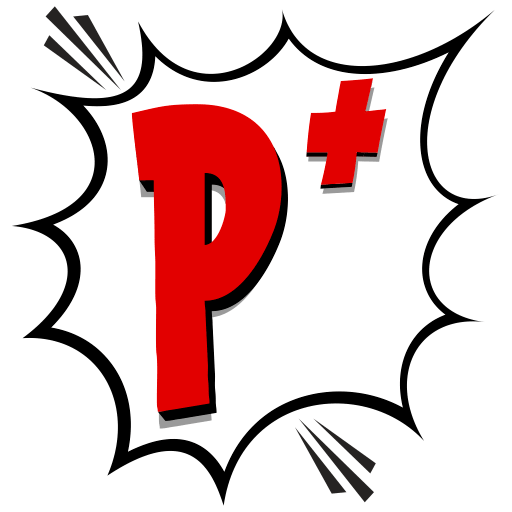 PERSPEKTIVATEKSTUALNA ARHIVAPERSPEKTIVA promovira slobodu govora i kritičko razmišljanje, preispituje predrasude i stereotipe, potiče na aktivizam kako bi društvo bilo bolje, ohrabruje mlade ljudi iz svih država  da otvoreno među sobom razgovaraju o najosjetljivijim pitanjima današnjice – podjelama, nacijama, religiji, eskstremizmu, obrazovanju. U njoj govore mladi koji su radikalizirani i oni koji nisu, oni koji odlaze i oni koji ostaju, za i protiv LGBT populacije…. PERSPEKTIVA ne bira ni podobne ni poslušne, PERSPEKTIVI se vjeruje. Na web platformi https://perspektiva.plus su prikupljeni najrelevantniji materijali iz emisija na lokalnim jezicima,  engleskom i arapskom, čime je proširen domet i van granica Zapadnog Balkana. PROJEKAT je pokrenut 2015. godine omogućen je  podrškom National Endowment For Democracy,  (NED), sa sjedištem u Washingtonu kao i suradnjom sa Radijom Slobodna Evropa.Producent: Produkcijska kuća MEBIUS, Sarajevo. mebius@bih.net.baIzvršni producent: Šuhreta Duda SokolovićArhiva je pripremljena u programu WORD, ima tražilicu i sadrži najatraktivnije izjave učesnika u programu.Za sve zahtjeve u cillju korištenja arhive molimo obratite se na adresu producenta. PERSPEKTIVA” ARHIVA2018 godinaDATUM: 2018-01-07https://www.youtube.com/watch?v=qaHki_jS8l0&t=3s												RETROSPEKTIVA PERSPEKTIVE													PljevljaCitat												    Učesnik	      Od-do	    TemaDATUM: 2018-01-14https://www.youtube.com/watch?v=TOPBKixHQX8												RETROSPEKTIVA PERSPEKTIVE													Bugojno, Epizoda 1DATUM: 2018-01-21https://www.youtube.com/watch?v=IiLrwtNM9RU												RETROSPEKTIVA PERSPEKTIVE													Bugojno, Epizoda 2DATUM: 2018-01-28https://www.slobodnaevropa.org/a/perspektiva-srebrenica-mladi-/29002983.html												RETROSPEKTIVA PERSPEKTIVE													SrebrenicaDATUM: 2018-02-04 https://www.youtube.com/watch?v=sJESwdDvMa4&t=5s																								PERSPEKTIVA, Mostar													Epizoda 1DATUM: 2018-02-11 https://www.youtube.com/watch?v=VJGfxS9Q2D0															PERSPEKTIVA, Mostar													Epizoda 2DATUM: 2018-02-18 https://www.youtube.com/watch?v=1pbhoyJIniI&t=1s															PERSPEKTIVA, Mostar													Epizoda 3DATUM: 2018-02-25 https://www.youtube.com/watch?v=FcEW0au8GRg&t=2s												PERSPEKTIVA, Mostar													Epizoda 4DATUM: 2018-03-04 https://www.slobodnaevropa.org/a/29077865.html														PERSPEKTIVA, Herceg Novi													Epizoda 1DATUM: 2018-03-11https://www.youtube.com/watch?v=x-M2IDzChWg&t=4s													PERSPEKTIVA, Herceg Novi													Epizoda 2DATUM: 2018-03-18https://www.youtube.com/watch?v=iZtZtAKPFsc&t=1s													PERSPEKTIVA, Herceg Novi													Epizoda 3DATUM: 2018-03-25https://www.slobodnaevropa.org/a/perspektiva-cetvrta-epizoda-herceg-novi/29122543.html												PERSPEKTIVA, Herceg Novi													Epizoda 4DATUM: 2018-04-01https://www.youtube.com/watch?v=bSPWhTvd0Kg&t=2s												PERSPEKTIVA, Banjaluka													Epizoda 1DATUM: 2018-04-09https://www.youtube.com/watch?v=tdDrq3uo5MY																								PERSPEKTIVA, Banjaluka													Epizoda 2DATUM: 2018-04-15https://www.slobodnaevropa.org/a/perspektiva-u-banjaluci/29168732.html																		PERSPEKTIVA, Banjaluka													Epizoda 3DATUM: 2018-04-22https://www.youtube.com/watch?v=wzDCqT9EUao&t=1s												PERSPEKTIVA, Banjaluka													Epizoda 4DATUM: 2018-04-29https://www.youtube.com/watch?v=Zk1F1hiKcZY												PERSPEKTIVA, Tetovo													Epizoda 1DATUM: 2018-05-06https://www.youtube.com/watch?v=cBgow0uCDYc&t=2s												PERSPEKTIVA, Tetovo													Epizoda 2DATUM: 2018-05-13 https://www.youtube.com/watch?v=RcVk0vK1evo												PERSPEKTIVA, Tetovo													Epizoda 3DATUM: 2018-05-20 https://www.youtube.com/watch?v=0WE6S-jCCu4												PERSPEKTIVA, Tetovo													Epizoda 4DATUM: 2018-05-27 https://www.youtube.com/watch?v=rPqYP_d68cM&t=1s												PERSPEKTIVA, Travnik													Epizoda 1DATUM: 2018-06-03 https://www.youtube.com/watch?v=jbdhdWw5rUQ&t=2s												PERSPEKTIVA, Travnik													Epizoda 2DATUM: 2018-06-10 https://www.youtube.com/watch?v=Y6tcq-Jg1h0												PERSPEKTIVA, Travnik													Epizoda 3DATUM: 2018-06-17 https://www.youtube.com/watch?v=7UZL-0g5DAg												PERSPEKTIVA, Travnik													Epizoda 4DATUM: 2018-06-24 https://www.youtube.com/watch?v=FOYMY19TVvI&t=2s												RETROSPEKTIVA PERSPEKTIVE 												Mostar, Epizoda 1DATUM: 2018-07-01 https://www.youtube.com/watch?v=XihvQpyLpmM												RETROSPEKTIVA PERSPEKTIVE												Mostar, Epizoda 2DATUM: 2018-07-08 https://www.youtube.com/watch?v=_AkMuh8I4q4												RETROSPEKTIVA PERSPEKTIVE 												Herceg Novi, Epizoda 1DATUM: 2018-07-15 https://www.youtube.com/watch?v=Yfnol2PpYIY&t=29s												RETROSPEKTIVA PERSPEKTIVE 												Herceg Novi, Epizoda 2DATUM: 2018-07-22 https://www.youtube.com/watch?v=A24CTGKXUDc&t=1s												RETROSPEKTIVA PERSPEKTIVE 												Banjaluka, Epizoda 1DATUM: 2018-07-29 https://www.youtube.com/watch?v=jLraZKwhpek												RETROSPEKTIVA PERSPEKTIVE												Banjaluka, Epizoda 2DATUM: 2018-08-05https://www.youtube.com/watch?v=OJCSqwEbpAc												RETROSPEKTIVA PERSPEKTIVE 												Banjaluka, Epizoda 3DATUM: 2018-08-12https://www.youtube.com/watch?v=aimfgeymzO8&t=1s												RETROSPEKTIVA PERSPEKTIVE 												Tetovo, Epizoda 1DATUM: 2018-08-19https://www.youtube.com/watch?v=Mevifhsv3lU&t=1s												RETROSPEKTIVA PERSPEKTIVE												Tetovo, Epizoda 2DATUM: 2018-08-26https://www.youtube.com/watch?v=Mevifhsv3lU&t=1s												RETROSPEKTIVA PERSPEKTIVE 												Travnik, Epizoda 1DATUM: 2018-09-02https://www.youtube.com/watch?v=K0OZuTpITxA												RETROSPEKTIVA PERSPEKTIVE 												Travnik, Epizoda 2DATUM: 2018-09-09https://www.youtube.com/watch?v=2pyHJG2U7yA												PERSPEKTIVA, Novi Sad												Epizoda 1DATUM: 2018-09-16https://www.slobodnaevropa.org/a/perspektiva-druga-epizoda---novi-sad/29492807.html															PERSPEKTIVA, Novi Sad												Epizoda 2DATUM: 2018-09-23https://www.slobodnaevropa.org/a/perspektiva-novi-sad-treca-epizoda/29505158.html												PERSPEKTIVA, Novi Sad												Epizoda 3DATUM: 2018-09-30https://www.youtube.com/watch?v=cosO5ydwKWo												PERSPEKTIVA, Novi Sad												Epizoda 4DATUM: 2018-10-07https://www.youtube.com/watch?v=TKvi-ID8p4w&t=1s												PERSPEKTIVA, Sarajevo												Epizoda 1DATUM: 2018-10-14https://www.slobodnaevropa.org/a/perspektiva-druga-epizoda-sarajevo/29542823.html												PERSPEKTIVA, Sarajevo												Epizoda 2DATUM: 2018-10-21https://www.youtube.com/watch?v=BEuROxidCVs&t=2s												PERSPEKTIVA, Sarajevo												Epizoda 3DATUM: 2018-10-28https://www.youtube.com/watch?v=4KYfI4TyfWE&t=2s												PERSPEKTIVA, Sarajevo												Epizoda 4DATUM: 2018-11-04https://www.youtube.com/watch?v=ndj7D-8iIaw												PERSPEKTIVA, Mitrovica												Epizoda 1DATUM: 2018-11-11https://www.youtube.com/watch?v=iakDve_AHHE												PERSPEKTIVA, Mitrovica												Epizoda 2DATUM: 2018-11-18https://www.youtube.com/watch?v=_v5npkL2bBg												PERSPEKTIVA, Mitrovica												Epizoda 3DATUM: 2018-11-25https://www.youtube.com/watch?v=Cm9yS4s269M												PERSPEKTIVA, Mitrovica												Epizoda 4DATUM: 2018-12-02https://www.youtube.com/watch?v=IVsubsfrU5A												PERSPEKTIVA, Bihać												Epizoda 1DATUM: 2018-12-09https://www.youtube.com/watch?v=pFTZ6b5WR50												PERSPEKTIVA, Bihać												Epizoda 2DATUM: 2018-12-16https://www.youtube.com/watch?v=E6ESUlHgGNE												PERSPEKTIVA, Bihać												Epizoda 3DATUM: 2018-12-23https://www.slobodnaevropa.org/a/perspektiva-bihac-cetvrta-epizoda/29672167.html												PERSPEKTIVA, Bihać												Epizoda 4DATUM: 2018-12-30https://www.youtube.com/watch?v=CG08FlkH6oo&t=1s																					RETROSPEKTIVA PERSPEKTIVE												Novi Sad, Epizoda 1Ta ideja, prisutna u mom narodu, a verujem i u okolnim, našim tu, ex YU narodima, ta postavka, kada neko kaže,  "nama treba čvrsta ruka", je meni poražavajući i sasvim izvan granica ljudskog dostojanstva. Dakle, reći, "treba mi čvrsta ruka" je potpuno isto kao reći "meni treba dreser". Ja sam stoka i ja ne razlikujem gde jedem, a gde nuždim. MARČELO08.3809.06VođaMentalitetPod etiketom čvrste ruke mi nepogrešivo srljamo ka ljudima koji nas pesniče tom čvrstom rukom.MARČELO11.5212.03VođaMentalitetJa bih rekao da izražavanje potrebe za vođom, da se može interpretirati i kao nesigurnost, izvjesna nesigurnost. A nesigurnost, manje-više, možemo i prepoznati kao jednu od odlika tranzicionih društava, mada se ona uvijek ne mora ispoljavati najjasnije. Ali, evidentna je, više u indirektnom smislu, u svakodnevnom životu, svakodnevnom kontekstu, u pričama mladih koji se često žale, te su priče često opterećene  i željom da se ode negdje živjeti. Mislim da iza tog izraza, odnosno želje za vođom možda negdje duboko stoji neki, odnosno, osjećaj nesigurnosti. To bi mogla biti jedna dimenzija pogleda na vođu. Druga bi mogla dolaziti od same priprode, kao što sam ranije rekao, od same prirode čovjeka da postoji neka organizoivana struktura u formi vođe, koja će voditi do neke promjene. I treće što bih mogao pretpostaviti s ove tačke gledišta, kao građanin ove regije, jeste da je možda potreba za vođom dio narativa prenešen od strane roditelja, od strane ranijih generacija, kada smo živjeli u sistemu, hajmo reći  donekle,  jeste postojao kult ličnosti i kult vođe, koji se poštovao.ADNANANŽANELAProfesorSarajevo15.0716.27VođaMentalitetČak mislim da je pogubno što mi živimo u društvima gdje je veronauka postala obavezna, a građanska prava ne! Ili, načelno jesu, postoji to kao predmet. Čak u nekim školama se bira, hoćeš veronauku ili hoćeš građanska prava! Mi završavamo kao ljudi koji mnogo više znaju ili mnogo veće osećanje religiozno imaju nego što znaju sopstvena građanska prava.MARČELO18.2218.51VjeronaukaMeni je oduvek smetala ta sujetaška, ljudska verzija boga, gde bog u stvari voli ulagivanje, gdje bog u stvari voli poltrone, dakle on voli da ga ti ljubiš, a ne da budeš dobar čovjek! Ja mislim da je važnije biti dobar čovjek.MARČELO19.1819.35VjeronaukaReligijaMislim da treba voljeti ne zemlju, negi+o ljude s kojima dijeliš tu zemlju.REMI08.5709.03PatriotizamVi će te primjetiti u izjavama mladih da imaju izvjestan osjećaj pripadnosti zemlji, ali ne i pripadnosti državi. Mislim da je to jako bitno naglasiti. Sigurno da se često poistovjećuju zemlja i država, ali mislim da je značajno naglasiti. Imate izvjestan broj ljudi koji su uspješni u svijetu, koji i dalje vole svoju zemlju, imaju određeni osjećaj dužnosti prema njoj dok je država jedan sasvim drugi pojam. Pa bih ja, možda, tu ako bih sebi dozvolio korekciju, država nam možda ne pruža sve ono što bi trebala, zemlja je jedan sasvim drugi pojam.ADNANANŽANELAProfesorSarajevo10.0910.45PatriotizamOno što mi postajemo, postajemo kroz odnose sa drugim ljudima, a ne kroz ono što kaže bilo koja knjiga na ovom svijetu. Možemo je mi smatrati dogmom ili ne-dogmom, bilo da je reč o Kuranu, bibliji, komunističkom manifestu ili bilo čemu drugom.FILIPBALUNOVIĆFPNBeograd12.4313.06DruštvoTa vrsta civilne hrabrosti, odnosno građanske hrabrosti, se isto tako mora da uči kroz društvo, kroz moralne institucije. Na tome mora da bude akcenat. Nešto što je prirodno jeste, možda da čovjek osjeti strah kada vidi da se nasilje događa i nekome trećem. Međutim, ono što bi trebalo da bude društveno vrednovano, jeste upravo ta intervencija kada se vidi da se nekom trećim vrši nasilje.FILIPBALUNOVIĆFPNBeograd19.5020.28HrabrostDvije škole pod jednim krovom tako postaju simbol onoga šta vlastodršci rade klincima na Balkanu. Dakle, hajde da ih držimo razdvojenima. Mislim, ne bih uopšte dužio oko ovoga. Poenta je vrlo prosta - hajde da ih držimo razdvojenima, hajmo prosto, jer mi obitavamo na konto toga da li oni sebe doživljavaju razdvojeno. "Mi", u smislu vlast. Mi znamo da ne ništa pametno i smisleno osim onoga što klinci danas nazivaju loženje. Mi smo tu da ložimo. Evo  jednog načina, brate mili, da ložimo.MARČELO07.1607-59Dvije škole pod jednim krovomObrazovanjeOvakav, zapravo, način brutalne segregacije ne može ničim izroditi dobrim. Ljudi koji idu u istu školu, a nit komuniciraju, nit se poznaju fakat ne može donijeti ništa dobro. Tako da preporučam da se u tom slučaju prestane sa gluparijama, tipa ono rentanje, ili podrentanje, podstanari ili ne podstanari, to je jednostavno segregacija.REMI09.3810.04Dvije škole pod jednim krovomObrazovanjeJoš od Mostara znamo da je najčešći slučaj da čak ima pauza između smena da se slučajno ne sretnu. Pa tu nema nikakve priče o pomirenju! To je najdirektnioja priča o razdvajanju. To je instalacija razdvajanja. Dvije škole pod jednim krovom su konstrukt, prividno stvoren da se ljudi spoje, brzo se vidjelo, siguran sam, moralo se brzo vidjeti da to ne funkcioniše i na tome ne da se instistira, ne da se, ja ne znam, nemam informaciju da li je ijedna porazmislila kuda to vodi, nego sad slušamo inicijative da se otvore nove, da se još više razdvajaju klinci, da slučajno mi ne, ipak, to ta, super je, rekli su nam da je različitost bogatstvo ali mi bi nešto radije da budemo siromašni.MARČELO10.4111.31Dvije škole pod jednim krovomObrazovanjeKada se pronađe dovoljan broj tih niti među mladim neistomišljenicima, mislim, da će se tada generisati ta značajna promjena koju onda neće moći zaustaviti ljudi kojima, izgleda, odgovara segregacija u XXI vijeku među djecom, koja su samo djeca, odnosno ljudi jel. Ne govorimo mi o vanzemaljcima i ljudima, nego o ljudima koji suštinski, sa tačke gledišta nekoga ko dolazi sa strane i nisu toliko različiti.ADNANANŽANELAProfesorSarajevo13.5614.25Dvije škole pod jednim krovomObrazovanjeBalkan je jedan apsurdan prostor. To treba imati u vidu non-stop. I vrlo je problematično kad ti sad imaš 18,19,20 i kad postaješ zaista osoba u punom smislu te reči, i svesno biće,  kad ti se ukaže do koje mjere ovdje nema ništa smisla. Mi kad smo bili u Srebrenici, ja sam video, u Srebrenici, jedan prostor s posterom Aleksandra Vučića u nadprirodnoj veličini. U Srebrenici!? Pa to znači da ništa nema smila. To je direktno nipodaštavanje i anuliranje svake šanse za smisao.MARĆELO16.3617.26BalkanSrebrenicaSmatram da su najveće životne vrijednosti porodica i prijatelji. Društvo baš to danas ne propagira. Tako društvo, kakvo god ono bilo, nama nameće vrijednosti materijalizma i nekog života u trenutku i za trenutak.SELMA04.1104.27VrijednostiU ovom društvu u kojem živimo svak sebi daje za pravo da radi što ga je volja i to tumači kao ispravno. Ne poštuju se temeljna ljudska prava, krše se zakoni na svakom koraku i mislim da je takvo ponašanje nedopustivo.DARIO05.1905.35VrijednostiPrije svega moramo znati da je sam uzrok te podjeljenosti bio taj nemili događaj  proteklog stoljeća i mi živimo u uvjerenju da to još traje i danas. Zašto mi živimo tako? Zato što se to mišljenje hrani na medijima.Ima jedan poznati motivacijski govornik, bez imena je li, koji je rekao da čovjek kad prođe kroz dan treba čuti pet dobrih stvari koje bi zamijenille jednu lošu stvar. Mi kad upalimo, evo na pričanju Mostara. Nećemo nikad vidjeti kad je neki čovjek pomogao drugoj ženi. Ali ćemo vidjeti kad se grupa pobila od 50 ljudi. Zašto im dajemo toliki medijski prostor? Zašto trpamo to toliko? Radi politike. Sama politika se hrani isto tim. Zašto, naprimjer, kada se desi utakmica u gradu Mostaru, zašto se ne prikaže kada jedna obitelj ide na utakmicu, a prikaže se kad ide 500 navijača koji skandiraju kroz grad? To se prikaziva, ne pokazuju se druge neke vrijednosti!FILIP07.0508.01PodjeleVrijednostiMi smo nekako narod koji više voli raditi u grupi. Nema te neke individue. Ljudi se plaše da izađu vani i kažu ono svoje mišljenje. Na primjer, kroz razne seminare, i to što sam slušala o Americi, jer studiram engleski jezik, vidjela sam, kod njih je "persuade for hapinnes". Znači da se traži individua, traži se osoba koja će iznijeti svoje mišljenje i postupati u skladu s tim mišljenjem. No, kod nas, da li je to s obzirom na političku stegu, da li je to zbog neke naše prošlosti, jednostavno, ljudi se boje izaći, boje se izreći ono što oni misle, jer smatraju da će ih neko čudno pogledati jer svi znamo da se kod nas bježi od onog šta je čudno, uvijek se cijeni da su svi u tom nekom kalupu i da su svi isti.NATAŠA09.3210.22DruštvoMentalitetJer su u stvari ljudi uplašeni, jer je 90% društva korumpirano tako da svi zavise od nekog i tako da moraju paziti šta će pričati.MIRZA10.4710.58KorupcijaMislim da na ovaj način i u ovoj situaciji u kojoj se nalazimo ne možemo baš lagano nešto promijeniti zato što smo natjerani da govorimo ono što ostali ljudi misle.NENAD11.1211.25DruštvoPolitika nam je taka da nemamo ništa od toga, samo nazadujemo.ADIN14.2314.27PolitikaSamo da bi se u stvari probudila neka mržnja u ljudima, da bi izašli u stvari da bi ovi redovni glasači koji glasaju za te partije da povuku za sobom možda neki mali koji nije ni izrazio, da povuku za sobom, da glasaju za njih. Samim tim da probude tu mržnju, da na osnovu mržnje oni glasaju, da ne misle šta bi ja mogao uraditi da bi poboljšao svoj život slijedeće četiri godine, nego, eto vidiš šta oni nama rade, moramo glasat naše, da čuvaju oni nas, od ovih tamoMIRZA15.2015.52MržnjaSve je to jednako, nemamo nekih razlika. Oni nam ih nameću...druge zemlje, kao da nastoje potaketi ponovo rat između nas da nas potpuno unište. Jer, očito im smeta nešto kod nas. Mislim da su to, iskreno, i zemlje Balkana, jer svako bi htio svoj dio BiH da kasnije uspostavi tu svoju neku idealnu zemlju, po svojoj religiji, naciji i tako.NATAŠA19.4120.12DruštvoRazlikeAko bih htjela otići do starog mosta, ili bilo šta, uvijek je meni, a ideš na njihovu stranu, pa sam se ja često pitala koja je to moja strana, gdje se ja trenutno nalazim. Jer, nisam znala s obzirom da sam u Travniku odrasla sa, ne znam, različitim ljudima, ovdje sam odjednom došla i prisljena sam samo da izaberem jedno, da idem ka jednom pravcu i da slušam jednu ideju, ostalo je sve gotovo. Jedno je naše, drugo je njihovo.NATAŠA20.2920.57PodjeleMislim da je velika glupost što jedan grad ima dva fakulteta zbog različitih naziva. Naprimjer mašinstvo i strojarstvo, transparente i razne stvari. Ja mislim da oni prave te razlike u jeziku i samim tim stvaraju te neke druge nazive, druge termine da bi nas mogli podijeliti i da ne možemo svi zajedno da radimo. Jer, mislim da bi se naš fakultet trebao da se ujedini sa sveučilištem da bi mogli zajedno da napredujemo i da dijelimo naša mišljenja, naše ideje.ENES22.5423.27ObrazovanjeJezikTe razliike su politički propagirane, znači, to ne nešto što se nama nameće kroz medije.SELMA03.2703.34MedijiRazlikeMislim da su u stvari podjele, doslovno, samo u nama. Znači, što odlučiš da prihvatiš, da vidiš, osjetiš, to je ono što ćeš vidjeti i doživjeti.ALEN04.1904.27RazlikeNapravio bih na prvom mjestu razliku jednu. Dakle. Imamo podjele i imamo razlike. Razlike su ono bogatstvo što je, podjele su negativni vid onoga šta je različito. Ovi mladi koji su govorili prije nas su to u pozitivnom smislu iznijeli. Međutim oni koji kontrolišu stvari koji kreiraju situaciju u državi su itekako svjesni toga, samo im ne odgovara da to iznesu i da prema tome kreiraju situaciju i želio bih da se postide mišljenjima mladih ljudi i da doprije to do njih.HARIS04.4505.25RazlikePolitičariMaternji mi je srpski, ali učim na hrvatskom. To nije nikad bio problem za mene.SRĐAN06.5506.59JezikVoljela bi da kažem da bošnjački jezik ne postoji. Znači, bošnjački jezik, apsolutno ne postoji. Govori se bosanskim jezikom, u osnovnim školama se uči bosanski jezik, a ne bošnjački. Ja nisam Bošnjakinja, ja sam Bosanka, na prvom mjestu Hercegovka i Bošnjaštvo je po mom mišljenju izmišljeni identitet.SELMA07.4908.11BošnjačkijezikImamo neke znanosti koje su pod direktnim utjecajem politike koje ne mogu jednostavno, biti u toj dvojnosti. Naprimjer, evo, ja sam jedan od te znanosti. Znači, povijest ne može studirati po istom planu i programu i jedna i druga skupina. Ne može zato što je to toliko napunjeno tom propagandom da je to nevjerovatno. Koliko trebaš svoj kritički stav razvit da bi imao neku, 10% objektivnosti, da imaš u onome što učiš, ne u onome što govoriš moraš satrat toga svog.FILIP09.2109.50ObrazovanjeSamo jedna obična stvar, da mladi ljudi mogu da mjesec dana zatvore oči, ne da zatvore oči na neki loš način, nego da zatvore oči i zatvore uši na svu tu propagandu, oni bi prvenstveno, bili slobodniji ljudi, što se tiče upoznavanja drugih ljudi.ALI11.4812.13PropagandaObrazovanjeNije više ni u nacionalizmu koliko, nemaju ljudi ni svijesti, ni želje da vide nešto drugo, i na kraju ni potrebe.SRĐAN12.5313.03DruštvoI, onda, mislim da je, na kraju, najveći problem ta apatija, i dovoljno neznanja. Nije ni nacionalizam.SRĐAN14.2514.32ApatijaDruštvoPrventveno me smeta komentar da su žene same to isprovocirale svojim stilom. Ja sam bila druga godina fakulteta kada sam na neki način napadnuta od strane muške osobe. Pa mene sad interesuje koliko je eksluzivna, senzacionalna bila ta moja pidžama sa konjićima da isprovocira jednu osobu da mene napadne. Tako da, tvrdim, da nije do izgleda, nije do načina na koji se oblačimo. To je do mentalnog sklopa osobe koja će to napraviti. I ta će osoba to napraviti bez obzira bila ja u skafanderu, ili se ja, ne znam, obukla bilo kako drugačije.NATAŠA04.5905.49PoložajŽenaNasilje nadženamaStatus žene je jako težak, ali, ne znam zašto, ali žene jednostavno se prilagode onome što im neko nameće. Mužu, momku, nebitno. Da li je to iz ljubavi, da li je to iz nekog osjećaja, to ne znam, ali bi trebale razmišljati glavom. Bez obzira što vole nekog ili nešto, ako je taj neko maltretira ili ne da joj da živi onako kako ona hoće, ne bi trebale pristajati na to.NENAD07.0307.33PoložajŽenaNasilje nadženamaSlijedi Priča o mostraskog teatru mladih15.1324.15TeatarmladihKod nas ljudi nemaju hrabrosti da kažu ono što misle. Povodom, evo, kako smo dobili priliku da govorimo u ovoj emisiji, baš sam razmišljao o tome da kažem kako se u nas ratni profiteri smatraju nacionalnim herojima i kako to predstavlja problem izgovaranja ono što mislim. Jer, uvijek dobijamo neke prijetnje, nešto slično. Ja mislim da je to pogrešno razmišljanje. Ja mislim, ako su oni heroji, ako su morali da urade to što su uradili, da su trebali oni da kažu što su to uradiili i da podnesu tu kaznu, da izađu i da kažu jer, ja mislim da pravi heroji tako nešto treba da urade, ako su već morali da urade. I mislim da smo mi odgovorni zato što smo dopustili da to nama naprave ovdje. Iako je rat, što kažu završio, ja mislim da se rat još nije završio. Mislim, prestalo se pucat, ali ti ratni profiteri, podijelili se po nekim strankama u BiH, govorim u čitavoj BiH, podijelili se po nekim strankama, i mi, da kažem, pratimo ta njihova razmišljanja bez da kažemo...iako manje od 50% ne izlazi na izbore uopšte.ENES04.2005.37HrabrostProfiteriVeliki smo konformisti, ne samo ljudi koji žive u Mostaru, nego u čitavom Balkanu.ALI08.0508.12KomformizamVrijeme je, ti osobe koja gledaš ovo, da izbaciš te stvari, vrijeme je da upoznaš druge ljude na bilo koji način moguć. Ako je ovo način na koji ćeš ti upoznati nekog, neka bude tako da bi se sutra bar desila primjena sa tobom. Jer, na individuzalnom planu, ako se uspijemo promjeniti, moći ćemo da tu auru proširimo na druge ljude i polako se možemo nadati napretku.ALI08.5909.28PromjeneProblem mladih osobito u Mostaru, ali i u BiH i u tim zemljama bivšeg sustava, ovaj, je što ne izlaze iz tih dijelova. Znači, ne osjećaju dovoljnu hrabrost da izađu iz mišljenja onoga koji im se nameće.FILIP10.0810.23HrabrostMi, deklarativno, imamo i demokraciju, i pravo izbora, i sve, opet tu vlada jedan rigidni sustav masovne kontrole ljudi.VLADIMIR11.2411.33HrabrostIskren, ja se suočavam, sa vrstom građanske hrabrosti svaki dan. Za mene je građanska hrabrost da ja pređem preko starog mosta i dan danas pošto dolazim iz jedne konzervativne obitelji.MARIJANA11.3411.51HrabrostVolim izaći u stari grad i popit kavu. I svaki dan, doslovno, ja se borim preći, otići s mirom popiti kavu. I svaki dan, ja razbijam te neke predrasude.MARIJANA12.0612.21HrabrostZnati, zbog sebe same, iako imaš u životu pored sebe ljude koji su ti najbitniji, kao što je obitelj, to boli. To boli na dnevnoj bazi, jer, ti kako vrijeme ide shvataš da možda nećeš nikad promjeniti te neke stvari za koje ti osobno nisi kriv uopće. Jer, ti nisi ratovao, ti nisi bio tu. Ti si samo rođen, sad kad si rođen, imaš svoj život, i na tebi je da shvaćaš u životu šta je od njega bitno, što se od njega traži i da tražiš dobro u svakom čovjeku i da dijeliš ljude samo po tome, po dobrom i po lošem.MARIJANA12.2513.08HrabrostMislim da što se tiče umjetnika i što se tiče mladih ljudi, te podjele, ta podjele da nestaje. Znači, u većini ljujdi koji se bave umjetnošću te podjele nema. Ukoliko ima, to znači, jednostavno nije osoba za umjetnost.SABAHUDIN16.2516.40PodjeleSmatram da je najveći problem da ljudi pobune se protiv bilo kakvog oblila politike, bilo kakve vrste poilitike i razlog što prave te proteste je što su ljudi jako gladni. A iz gladi se rađa strah. Najveći problem je strah! I to je to.MARIJANA18.3518.58StrahI bolje im je da šute, da trpe, i da se nadaju da će jednog dana biti bolje. A neće. Nikad neće, jer, sve je to u nama usađeno od kad smo rođeni. I koje se samo prenosi sa generacije na generaciju i dok promatramo okolinu oko sebe od koje poprimamo dosta i mi poprimamo tu neku vrstu podsvjesnog straha.MARIJANA19.4820.11StrahPropagandama nama se nameće, i podjele i sve ostalo. Ali, vjerujem, mi smo počeli da nalazimo opravdanja u tim propagandama za svoju uspavanost.EDINA23.2223.34PropagandaSvi težimo tome da što prije odemo odavde u neke veće zemlje, da se bavimo nekim poslovima koji se bolje finasiraju u drugim državama osim u CG i Herceg Novom. Zatim, živimo u takvoj socijalnoj sredini gdje se te neke različitosti ne prihvataju.ĐORĐE04.1504.38OdlazakCrnogorsko društvo je veoma zatvoreno, sa sobom vuče neke tradicionalne obrasce, uvjerenja koja nisu baš primjerena XXI vijeku i modernom dobu.TEODORA10.3310.45DruštvoPolitičke stranke zapošljvaju svoje glasače.IVAN11.3111.34PolitikaMislim da je potrebno da što više prihvatamo razlike u vjerama i vjeorispovjestima. Znači, to što ja ne vjerujem u nešto ne znači da treba da potežem pitanje da li ti treba da vjeruješ u neku stvar. Isto tako dolazi do konflikata, kada su u pitanju neke, dolazi jednostavno do konflikata, čiji su, čija je razlog prošlost, koja je prililčno burna na ovim prostorima, kada je dolazilo do fizičkih okršaja, nekih čak i verbalnih sukoba koji su možda bili i gori nego kada se radi o fizičkim konfliktima. Kada su mladi ljudi u pitanju od malih nogu treba da ih učimo da su različitosti svuda oko nas, da ne možemo da živimo u svijetu u kojem smo svi jednaki, to jest istih uvjerenja i mišljenja i u kojoj smo svi vaspitani na isti način.IVA14.5316.10TolerancijaCrnogorci su kao, kažem Crnovgorci, mislim na ljude koji, generalno, žive u CG, oni su tradicionalni, kršni, junaci, i onda mislim da je nekako taj pojam LGBT populacije, njima je to  kontra svih tih  tradicionalnih uvjerenja. I onda, pošto smo eto, opet kažem jedna veoma tradicionalna nacija, na neki način, da smo možda i na neki način zaostali u tom pogledu.DENIS19.5720.31LGBTSmatram da je dobro da smo različiti i da bi svijet bilo jedno veliko ruglo da nema tih razlika.MARIJA20.5921.08RazličitostiU našoj sredini, u Herceg Novom, se mnogo lakše prihvataju ljudi koji su druge nacionalnosti ili druge vjeroispovjesti nego što se prihvataju ljudi koji su pripadnici LGBT populacije. Ja mislim da se čak i u Herceg Novom, da će se prije prihvatiti osoba koja je pripadnik LGBT populacije negi na sjeveru CG, jer je razmišlja je malo drugačije. Mi smo otišli malo dalje, pomjerili smo se sa te tradicionalne tačke i idemo, mislim nikad nećemo stići evropsko razmišljanje ali mi na primorju idemo nekako ka tome, negio ljudi koji žive na sjeveru Crne Gore,MARINA21.5222.44LGBTJa smatram ljubav je ljubav, na koji god način ona bila i da ne trebamo osuđivati  ljude na osnovu njihovih uvjerenja već kakvi su ljudi.ANĐELA23.0323.15LGBTMislim da bi trebali pogledati sebe prvo, da sebe edukujemo, da bi promjenili nešto. Jer, nama se nameću mišljenja starijih osoba, odnosno naših roditelja, društva.NIKOLA23.1923.31ObrazovanjeDruštvoKod profesora postoji to omalovažavanje svih ljudi koji odbijanju religiju, svih ljudi druge nacionalnosti i to smatram velikim neprofesionalizmom i subjektivnim mišljenjem koje oni treba da zadrže za sebe. Dok smo iz jednog predmeta obrađivali religiju, profesor je rekao da svi oni koji ne podržavaju religiju, odnosno svi oni koji su ateisti, da su oni manje važni, dok ovi koji se bave religijom, da je to pravi put i da smo svi mi izgubljeni ako se ne bavimo religijom i ne pronađemo taj put.MILORAD06.0406.36VjeronaukaAteistiGeneralno, mogu da kažem da smo i kao generacija, i stariji ljudi, nedovoljno informisani i što se vjere tiče, i što se nacionalnosti tiče, da smo laici povodom toga. Da pričamo, a ne znamo o čemu pričamo, da vjerujemo, a ne znamo šta vjerujemo, da zatupamo tuđe stavove, da nam nameću tuđa mišljenja. Znači slijepo pratimo, kao ovce vuka, sve što nam kažu, što jedan mitropolit kaže, što jedan pop iz naše opštinske crkve kaže.JOVANA06.5207.26ReligijaDruštvoNeko sam ko podržava LGBT populaciju i uopšte modernizaciju društva, danas u XXI vijeku. I smatram da se trebamo otarasiti tih tradicionalnih okova koji vladaju u našem društvu i da, uopšte, prihvatamo raznolikost.NEMANJA08.5909.13LGBTReligija je najjača polltika, koja se najduže zadržala. I sveštenstvo je prije uvijek bilo na vrhu države. Jer, kako drugačije, naročito primitivnijim ljudima, uliti strah i natjerati ih da poštuju nešto, nego reći da je to Bog rekao!SARA09.3409.53ReligijaŽrtve takvog jednog fenomena, vršnjačkog nasilja, nemaju hrabrosti, da izađu, da kažu taj svoj problem, a drugo, nemaju adekvatnu zaštitu, ili nekoga ko će stati iza njih i biti tu, da im pruži pomoć u tom nekom njihovom izjašnjavanju, da kažem tako.NASTASIJA13.2413.38Vršnjačko nasiljeObično te žrtve, nekako im nije pružena ljubav, i nekako su članovi, da kažem, neke niže socijalne grupe, a nisu prihvaćeni od strane ostalih. I, sigurno bi, sigurno bi se oni bolje osjećali, i lakše bi im bilo kada bi veći broj ljudi uspio da im pruži ljubav, pruži im pažnju na neki način. Možda bi tada tek shvatili da imaju hrabrosti, da mogu da pričaju o takvim stvarima i onda bi im lakše bilo pomoći.LUKA14.1114.40Vršnjačko nasiljeI mi svi, pasivno, generacije, utičemo na to vršnjačko nasilje tako što ne pričamo o tome, šta im ne pomažemo. Iako ih direktno ne ugrožavamo, ugrožavamo time što im ne pomažemo Prva ja, evo staviću sebe kao primjer, ne govorim o tome, nisam nikom prišla, a vidjela sam da su bile žrtve nasilja vršnjačkog.JOVANA14.4415.08Vršnjačko nasiljeJa sam jedan dan šetala, bio je sunčan dan, i vijorila se na škveru crnogorska zastava i ja sam to jednostavno uslikala i napisala "my favorite view" ili nešto tako. Jednistavno, to ne isključuje nikog drugog ili nešto tako, niti ima nešto protiv Srbije što ja volim svoju državu. To je, po meni, bila jedna potpuno opuštena slika i poruka i dobila sam više komentara i poruka sa sadržajem, da ne znam šta pričam, da to ne postoji, neko mi je poslao, "ovako izgleda prava crnogorska zastava", i poslao mi je sa srpskim bojama, naprimjer, poruke, "tvoj jezik je izmišljen", "tvoja himna je izmišljena", potpuno nepotrebna agresivna, o nečemu tako pozitivnom, bezazlenom, kao što je nacionalni identitet.ĐULIJA04.4205.33AgresivnostCrnogorski IdentitetJa sam imao isti takav problem. Meni su govorili da Crnogorac, da to nije nacionalnost, da sam Srbin, ranije. Nisam obraćao pažnju na njih kad su mi to govorili.BALŠA05.3305.45Crnogorski IdentitetS jedne strane  zbog čega se o tome ćuti. Stvar je u tome da kod nas ne postoji dovoljno jak pojedinac koji bi ustao i koji bi spriječio tako nešto, jer svi, eto, žive u nekom strahu od toga šta će neko drugi da misli i šta će neko drugi da kaže. Ja sam u osnovnoj školi bila žrtva vršnjačkog nasilja i najveća greška je bila ta što nisam nikom rekla.ISIDORA06.3006.53Vršnjačko nasiljePoznajem osobe koje su pokušale da izvrše samoubistvo upravo zbog tog vršnjaćkog nasilja.ISIDORA17.3917.44Vršnjačko nasiljeSmatram takođe da treba da se, konačno,  riješimo tih nijemih ili pasivnih promatrača koji su po meni, samim tim što ništa ne rade da bi spriječili to nasilje, saučesnici u tom nasilju.TEODORA08.4909.00Vršnjačko nasiljeJa mislim da se, možda, previše pažnje pridaje osobama koje spadaju u neke manjine, nebitno jesu li to vjerske nacionalne i da li je to LGBT populacija ili Romi. Mi njima treba da pomognemo, mi,  ja nikad u životu ne bih osuđivala takve ljude. Ja mislim da biti LGBT nije hir, to je način jednog života, i izbor jedne osobe. To nikako nije neko htijenje ili neki hir.TEODORA15.0315.27LGBTKada ja na času sociologije, ili etike, ili nešto, kažem neki svoj stav o nečemu, ja često bivam osuđivana jer nije u redu da ja mislim o nekim filosofima, nije u redu da ja imam stav o stanju u državi ili slično. Jer, nije u redu da ja budem pametna, ne znam. Ja treba da mislim o frizuri, o noktima, to je nešto što ja treba da radim sa 17 godina. i upravo takve osobe koje su posvećene školi ili nečemu su osuđivane. Isto tako, talentovane osobe često nemaju prostora da se iskažu ili slično.TEODORA15.4316.18PoložajŽenaObrazovanjePriča o literalnoj sekciji 17.1023.10Lično smatram da je tu, opet, primarni izbor trebala da ima majka. Sada, naravno, čovjek koji je otac tog djeteta bi isto trebao da ima neki izbor, ali ipak je majka ta koja će da prođe kroz sav taj proces trudnoće.NIKOLA04.3404.54AbortusAbortus kao takav, podržavam abortus. Ako je žena mlada, nije spremna da odgaja dijete, nije spremna da postane roditelj. Po tom pitanju podržavam, svakom može da se desi, da omakne, u nekim takvim okolnostim,a dva para nisu koristila zaštitu i tako dalje, po tom pitanju podržavam. Ali, šta ne podržavam? U CG je veliki problem selektivnih abortusa, demokratska slika CG se pogoršava radi toga. Znači, taj neki patrijarhat i dan danas vlada, koliko god društvo pokušava da se odalji od svih tih mišljenja. Znači na 116 dječaka se rađa 100 djevojčica, žene su prisiljene da ranije otkriju pol.JOVANA07.2108.13AbortusSelektivni abortusAbortus ne podržavam u onim momentima kada žena sazna da nosi dijete ženskog pola i odluči se na pobačaj. Zato što, ipak, taj crnogorski mentalitete je dosta čudan i uopšte taj patrijarjhat koji vlada u  državi primorava žene da rađaju mušku djecu i uopšte da se rađaju naslednici porodica, da se produžava loza.NEMANJA10.1010.33AbortusNe podržavam abortus i smatram da se abortus treba zakonom zabraniti.....zato što smatram da, bez obzira šta mi pričali, da fetus ne osjeća bol, da to nema nikakve veze, zato što je to fetus, a ne već oformirana beba, smatram da je to jednostavno ubijanje jednog začeća, jedne porodice, ubijanje jednog djeteta, bez obzira što je to fetus. I smatram da se sve dešava s razlogom. Tako i ona žena koja je imala seksualne odnose što nije željela, to jest ako je silovana, treba da rodi to dijete, jer, je to, smatram da nam je bog podario život.ĐORĐE11.1011.53AbortusJa sam lično, zaista protiv abortusa, to sam već rekla, ali u situacijama kao što je ova, kada prođemo neku traumu, doživimo nešto što ne želimo, smatram da, ne po dobru tog djeteta, već po dobrobit te žene nije u redu terat je, uopšte, da zadrži to dijete. Nadovezala bi se na Jovanu, što je rekla prije, ako muškarac voli svoju ženu, dovoljno, zaista je neoprostivo da on njoj daje jedan takav ultimatun, mogu reći, ili ćeš roditi muško dijete, tobože da ja imam nasljednika ili nećeš Ići. Ja mu ne bih ni odgovorila iskreno, nego bih samo pošla, a  one neka nađe takvu ženu koja bi mu rodila muškog nasljednika, a ja bih našla nekog muškarca koji će me zaista voljeti, kome će biti svejedno šta ću ja roditi na kraju krajeva.ANASTASIA15.3716.26Selektivni abortusSmatram da abortus, rije svega, nije hrišćanski, nijedna zemlja to ne dozvoljava. Drugo, opravdani razlog za abortus može biti ako je ugrožen život same majke, fetusa ili tog već rođenog djeteta.TEODORA17.1317.28AbortusNekako i razumijem, OK, ti želiš da imaš nasljednika,nekoga ko će ti produžiti lozu, ali smatram da su oni, isto, nekako duhovno  siromašni, ili bijedni, da ne znaju da cijene neke stvari.TEODORA18.2018.32Selektivni abortusZnači ne samo što se ugrožava život tog ženskog djeteta već svim ostalim ženama i ženskoj djeci na neki način daje utisak da su one nebitne, odnosno ugrožavaju se ženska prava i samim tim jedino što žensko dijete može da misli o sebi da je nebitno, da su muška djeca preča i da nemaju prava da se dalje obrazuju, da je njihova jedina obaveza da nastave lozu i da šire tradiciju.STANKA18.4219.09Selektivni abortusJa sam mišljenja da je bolje nemati djecu nego biti loš roditelj.IVA19.0919.14AbortusSamim tim što omaložavaju život ženske osobe omalovažaju upravo osobu koja ih je dovela na ovaj svijet.DUŠAN20.4020.46AbortusSmatram da pripadnici LGBT populacije treba da imamju sva prava, treba da budu jednaki sa svima, ako im se ta prava, nažalost ne daju, mislim seksualno opredjeljene je nešto, kao što su prije rekli, s čime se rodimo.LUKA27.4728.00LGBTDjeca treba da se uče da poštuju i prihvataju različitost i msilm da tada će prestati i konflikti mežu različitim grupama.IVA28.4628.57RazličitostŠto se tiče naših političara, to bi bilo isto kao očekivati od jednog člana mafijaške organizacije da kaže, e ja više neću da budem član mafijaške organizacije, ja ću od danas da živim dobrim životom, jednoig običnog čovjeka. To je jednostavno nemoguće očekivati i to bilo isto, ista stvar je i sa našim političarima, tako da, samo mladi ljudi i tek onda su moguće promjene.DARKO04.2004.44KorupcijaMeni ne treba neki pollitičar, predsjednik ili bilo ko drugi u BiH ko donira, da se mi sad takmičimo ko je humaniji. To uopšte nije poenta priče. Poenta je da se uspostavi sistem a, nažalost, to se ne radi.IVANA05.1905.32SistemKao, lično, najveći problem u ovom društvu vidim tu neku, apsolutan upliv politike kako u javni, tako u privatni život, kako kolokvijalno podvode, znači, partokratiju.ALEKSANDAR05.4505.59PartokratijaDanas mi imamo prioadnost stranke koja se podvodi do nivoa seoske učiteljice. Znači, da ukoliko nije u pravoj stranci ona neće dobiti taj posao. I slično. Da li je to zdravstvo, da li je to policija, da li je to poravosuđe. Znači, svjedočimo o tom jednom apsolutnom uplivu politike u sve sfere života gdje ona želi da kontroliše svakog pojedinca, da ga uslovljava sa materijalnom egzistencijom i slično.ALEKSANDAR06.1506.43PartokratijaGeneralno, ja smatram da su mladi u ovoj državi, u ovim krajevima, depresivni.MILENA08.1408.20DruštvoJa mislim da polltika u BiH,  političke elite nemaju neku viziju budućnosti, da je riječ o permanentnom statsu quo, i njima tako odgovara, i rekao bih većem dijelu populacije. Dok omladina to neko produktivno stanovništvo ili ide van ili tavori za male plate. I plus doznake iz inostranstva koje, čini mi se,  kupuju socijalni mir.SANDRO08.5209.18DruštvoPolitičariStatus-quoProblem je u tome kad se tako taborimo u te neke, da kažem, jeftine ideologije, mislim da one nas, koje stvaraju mržnju, koje dijele ljude, to već postaje problem.DANIJELA10.0210.14DruštvoOno što je evidentno jeste da smo se mi svi negdje, na određeni način, odrekli naše odgovornosti. Radi se o tome da pripisivajući toj nekoj apatiji neki taj apologetski stav prema stanju koje se dešava ovde, nas dovodi u stvari u pasivnu poziciju. Jer mi, odričući se svoje odgovornosti, odričemo se od svoje moći. Naša moć je ogromna. Svaki pojedinac u ovoj državi ima moć da nešto uradi. Samo mislim da je problem negdje u tome što mladi pokušavaju da biju bitke koje ne mogu.OGNJEN13.1713.47Apatija DruštvoKad kažeš nekom čovjeku da možeš da napraviš neku manju promjenu, ma kakvi, ma ne, pogotovu ovdje u Bosni, ma daj, ne može to i to se pretežno dešava u kafanama nemam pojma. I ovo sad što smo pričali o roditeljima, čuj sad treba roditelje preslišat, to sve. Gdje ćeš moju babu, mislim, žena je rođena čak i na taj dan kad se nešto desilo, i iz njenog sklopa se ne može izbrisat nešto.KRISTINA21.4022.07Mijenjati stavove roditeljaZašto bih ja pokušavala mijenjati stavove svojih roditelja? Htjela sam samo reći da nije poenta promijeniti nečiji stav samo da se on promjeni nego zato što ti roditelji uče svoju djecu upravo tim stavovima koji nisu u redu ako krše neka, nečija osnovna ljudska prava.MAJA22.3622.52Mijenjati stavove roditeljaMislim da mi na neki način imamo I odgovornost da mijenjamo stavove ne samo svojih roditelja negoi i svih koji su s nama blizu zato što to utiče i na nas.DANIJELA22.5223.03Mijenjati stavove roditeljaJa sam mislim da mržnja među mladima, uopšte među stanovnicima BiH, ali među mladima ne postoji u tolikoj mjeri koliko to potenciraju političari.DARKO02.2002.20MržnjaNaši političari nemaju šta da ponude. Nemaju novi politički program, to su izlizane stare političlke generacije. Međutim, oni se hvataju za nacionalizam koji im je zapravo slamka i najsnažnije oružje za dobijanje  izbornih poena i na kraju izbora.DARKO02.3502.51PolitičariStvar koja je problem, šta stvara mržnju među ljjudima kod nas je to što nas politika i takav sistem trpa u te neke torove, nacionalne torove. I što se ljudi, nekako prema tome, drže tih svojih torova i ne trude se da saznaju nešto drugo, o nekom drugom.MILENA03.1003.34MržnjaPolitičariOno što je, zapravo, tu poražavajuće po meni nije samo činjenica postojanja te mržnje, netrpeljivosti već to što se apsolutno ništa ne radi po tom pitanju, što niko nema želju da to promjeni, odnosno da se nešto uradi po tom pitanju.IVANA05.5906.12MržnjaPutovao sam po Federaciji. Bio sam u Sarajevu, Mostaru, Neumu, nisam nigdje susretao mržnju prema meni ili narodu kojem ja pripadam i mislim da je ta priča previše naduvana i da služi isključivo kao način da se narodi u BiH kontrolišu.ALEKSANDAR13.0313.21MržnjaPolitičariMi imamo sistem koji ne funkcioniše onako kako bi trebalo. Imamo sve i jednu oblast vezanu za politiku koja je korumpirana i koja ne funkcioiuše kako bi trebalo. I taj sistem ne dozvoljava nikakav napredak i dok se taj sistem ne promjeni do napretka ne može doći.ALEKSANDAR15.0815.23SistemKorupcijaJa se ne bih složila sa kolegom da su problem neki stranci, da je problem rat, da je problem Dejtonski sporazum. Ne, problem je to što naši predstavnici nisu voljni da uspostave sistem u kojem ćemo se mi, kao studenti, ovdje, kada završimo fakultet jednog dana moći zapisliti.IVANA17.1617.32PolitičariNaši političari, iz koje god političkog tabora dolazili oni razmišljaju jednako. I tek onog trenutka kada mlađe generacije preuzmu inicijativu, dođu na političke položaje, učlane se u političke partije, ili osnuju vlastite, dođu u mogućnost da donesu neke promjene u društvu, e, tek tog trenutka možemo očekivati neke pozitivne promjene.DARKO18.2718.52PromjeneImamo problem, zaista, sa političarima sa sve ti strane zato što oni imaju svoj sistem vladanja koji je nakon rata isti. Znači, zadnjih 20 godina je sve isto, sve je pohranjeno na nekom strahu od drugih i drugačijih i tako dalje.MIHAELA02.5103.13PolitičariSmatram da je tužnije što ja dok perem suđe ili čistim toalet Amerikanaca zaradim tri puta više nego što bih ovdje zaradila i vjerovatno hoću sa svojim fakultetom.DUŠANA06.1506.27OdlazakMi se izvinjavamo sebi zbog toga što neko drugi upravlja nama, ako me razumijete što hoću da kažem. I mislim da će se promjene desiti kad ljudi počnu da daju konstruktivne prijedloge. Ne samo da kritikuju, ovo nešto ne valja, ovo ovako, onako. Nego hajde brate malo, daj nešto da se tu uradi povodom te kritike.OGNJEN12.5713.16PromjeneMislim duboko da je BiH zemlja oksimorona, mitova i stereotipa. A jedan od tih mitiova mi se upravo ostvario kad sam bio u Baselu u Švajcarskoj. Dok sam gledao most koji je iz XIII vijeka, inače najljepši most na Rajni, i hodao porema katedrali iz XIV vijeka, kaldrmom kojom sam vidio kuće iz XII i XIII vijeka nisam znao šta ljude da pitam nego "kako vi ovo niste srušili?" A onda, s druge strane, kakvo bi to pitanje bilo u njihovim očima. Zašto bi rušili nešto što je njihovo. Mi, međutim, volimo da rušimo i svoje i tuđe i volimo da mislimo da je to najbolji način da nešto uspijemo. Isto ako volimo više da kritikujemo ono što drugi rade, a ne odgovara nam, nego da pokušamo stvoriti neku novu vrijednost i pokušamo afirmacijom nove vrijednosti doći u poziciju prije drugog.Mislim, slučaj oksimoron ljevice koja se bavi kritikom i nacijom u jesto da predlaže zakon o radu ili zakon o stanovanju. Onda je drugi oksimoron države koja misli da je nebitna i  da se njena politička ili ekonomska situacija rješava van njenih granica. 50-ih godina je rudnik Ljubija proizveo  dovoljno rudače da je Tito mogao reći "ne" Staljinu. To je prvi put da Jugoslavija dobija devizu na stranom tržištu. Jedan rudnik u Prijedoru proizveo je dovoljno rudače da Jugoslavija može izvest i od toga postati prvi izvoznik rude u Evropi. Zar mi stvarno mislimo da smo mi toliko nebitni? Zar mi stvarno mislimo da se naša sudbina odlučuje u bilo kojim drugim, treći, desetim centrima moći? Mislimo, zato što je to spin naših političara.LJUPKO13.5515.35PolitikaDruštvoPriča o invaliduOGNJEN15.5524.52Ljudi, u suštini, u toj apatičnosti, u tome kad govore da je sistem kriv za bilo šta, da mu je ovaj ili onaj kriv za bilo šta, da nešto nema, u stvari, skida odgovornost sa sebe ne pokušavajući da uzme neke stvari u svoje ruke. Ako ja kažem meni je država kriva što nemam posla. OK, ja ću lakše zaspat s tom mišlju. Ali, kad kažem da mi je država kriva ja sam direktno predao tu neku ličnu moć koju imam, državi u ruke, odrekao se svega što mogu kao pojedinci uraditi, a možemo mnogo.OGNJEN17.2917.59ApatijaOdgovornostSad je poenta, što je taj sistem obrazovanja trebao da napravi, to nisu ljudi koji odgovaraju današnjem vremenu. Jer, ovaj, mi slušamo naše roditelje, a njima je domet na društvenim mrežama Candy Crush (komp.igrica, napomena N.P.) Ovaj, i mi sad slušamo njih šta je naša budućnost, a m i sami vidimo da to baš i ne ide tako.MILOŠ07.2307.44ObrazovanjeI onda uglavnom pokleknemo i kažemo, OK, porodica je izvršila određeni pritisak, oni, hajde znaju najbolje, jer smo naučeni kroz onaj prethodni sistem školovanja da neko drugi zna najbolje za nas. Jer, mi smo samo tu da uđemo, i da izađemo nakon nekih 12 godina, svi će drugi znati šta je najbolje za nas.MILOŠ07.5108.13ObrazovanjeMislim da smoi mi negdje promašema priča što se tiče školovanja i obrazovanja.MILOŠ08.5609.02ObrazovanjeGeneralno, kod nas, obrazovni sistem, generalno znači, počev od osnovne škole pa do fakulteta je u sukobu sa kreativnim ljudima, da kreativni ljudi u našem sistemu nemaju priliku i nemaju dovoiljno prostora za svoje divergentno mišljenje jer ga naš konvergentni obrazovni sistem sputava.MILENA10.2510.46ObrazovanjeJa sam imala iskustvo gdje sam vodila asocijaciju srednjoškolaca gdje sam htjela, samo tokom ljeta, da napravim kino u parku, jel jelte u Gradišci nema kina u parku i jelte ljudi naravno ne žele da se uopšte angažuju za takve stvari. Tražila sam samo 150 maraka od države jer sam ostatak sama skupila sa svojim timom. Mislim da je to jedan mali iznos, minimalan iznos koji sam uopšte mogla tražiti. Od 150 matraka vidjela sam samo 20!!!TAMARA15.1515.48Država pomogla sa 20 KMAko su ti ljudi nevini i takvi heroji, zašto su oni na takvim fašističkim muralima, svi? Zašto slavimo njihovo to klanje, ubistva, ako su oni tako nevini, dobri, fini? A oni su dio fašističke simbolike svakog naroda ovdje. To je, mislim, suludo.SANDRO21.2221.38ZločinciLjude koji su ratovali, ja naprimjer, selektujem na dvije strane. Ljude koji su ratovali iz neke svoje bolesne ambicije, da stvore neke svoje države, da imaju neku vlast i ljude koji su ratovali zato što su morali, da bi zaštitili sve što imaju i one koje vole. Ti ljudi koji su ratovali iz bolesne ambicije, neki nisu više među živima, neki su osuđeni, neki možda nisu osuđeni, a trebali su biti. Ali mi na to ne možemo uticati. Sve šti mi sad možemo, kao generacija, kao budućnost ove države jeste da pričamo o tome. Ali, ne da pričamo da se mi raspravljamo šta bi bilo da je bilo. Jednostavno, da pričamo o tome da ne ponovimo tu grešku generacije koja je bila prije nas. I da se okrenemo prema budućnosti. Ova država neće imati budućnost dokle god mi gledamo preko ramena unazad.MILENA22.0723.01ProšlostBudućnostMi kao društvo sigurno ne možemo napredovati dok god pogrešne ljude nazivamo herojima i dok god neinformisana omladina propagira nešto što im je nekad servirano, eto neko čuo, kao kazao i to se forsira. Ja smatram, lično, da je heroj onaj, koji je nakon svega što smo doživjeli kao narod, uspio pronaći mjesta u srcu za ljubav i razumjevanje za druge i onaj koji ljude razlikuje po tome da li je neko čovjek ili ne. A ne da li je Bošnjak, Hrvat ili Srbin.SANJA26.1026.59Pravi herojiDruštvoIpak, kao što rekoh, u našoj školi i gradu postoji dosta stereotipa i zvanično prevladava mišljenje da se Makedonci i Albanci mrze. FILIP06.3406.49NacionalniodnosiMislim da se stereotipi trebaju mijenjati i da se Albanci i Makedonci trebaju družiti više. Jer, ako se ovako nastavi može doći do gadnih konflikata i problema. Na primjer, neko može izgubiti život. Mislim da ne treba ostati kao što je sada, nego da se nešto mora promijeniti. Došlo je novo doba i nove generacije i trebamo početi jedan novi život. Došlo je novo doba i nove generacije i trebamo početi jedan novi život.MAHIM05.1105.32NacionalniodnosiNeke stvari se mogu promijeniti kroz posao. Naprimjer, radna mjesta u školi, policiji i slično. Može da se počne najprije tamo zato što tamo ljudi imaju neke zajedničke teme i uvijek ih ima.FILIP06.3406.49NacionalniodnosiMislim da nas političke partije samo razdvajaju prema nacijama. Mislim da mi kao mladi ljudi možemo da se otrgnemo od tih stereotipa i predrasuda i da se tako ujedinimo. Političke partije samo loše utječu na to.MARIJA09.4910.03PolitikaMislim da, gledano sa političkog aspekta, može to i odgovarati političarima da tako bude, no ne treba to da dozvolimo pošto nismo jedna prazna tabla po kojoj neko piše. Ako ne dozvolimo da neko napiše takav scenarij kakav je planirao, mislim da će Tetovo biti mnogo bolji grad kao i svi drugi gradovi u Makedoniji.ANAMARIJA12.2212.47NacionalniodnosiMislim da bi najbolja solucija bila da i jedni i drugi naučimoi i makedonski i albanski jezik, a jezik na kojem se trenutni sporazumjevamo je engleski jezik.ARBEN13.1713.27JezikNasilje nad ženama više nije prisutno, jer žena vodi glavnu riječ. Šta ona kaže u kući, tako se i radi.ARBEN21.2321.33Nasilje nadženamaKad je riječ o nasilju nad ženama to ovdje ne postoji, jer da postoji žene se ne bi mogle slobodno kretati niti raditi u institucijama.MAIDA21.5622.07Nasilje nadženamaJa se ne slađem s tim da nema nasilja prema ženama. Mislim da za razliku od ranije to je mnogo diskretnije i mnogo više u zavijenoj formi, ali daleko od toga da nema nasilja nad ženama. Itekako ima nasilja nad ženama.ANAMARIJANasilje nadženamaJa se slažem s tim da je u Makedoniji prisutno nasilje nad ženama, ali mislim da je procenat takvog nasilja veoma nizak i da takav procenat nalazimo i u drugim zemljamna širom svijeta. Ne postoji zemlja u kojoj nema nasilja nad ženama, ali još jednom bih istakao kako je taj procenat u našoj zemlji nizak.MIRLIND02.3202.49Nasilje nadženamaŽeliš da nađeš bilo kakav posao i uslov je, na primjer, da se zna albanski. Zašto ne na primjer romski? Ima neko ko ne razumije makedonski ili albanski, a romski zna. Zašto njemu da se ne pomogne?MAKIM07.3107.49JezikMakedonski mnogo griješe u tome što ne uče albanski jezik jer i mi, Albanci, koji živimo u Makedoniji učimo makedonski jezik. Uopće se ne protivimo tome. EGZON08.1208.33JezikA šta je sa tim da smo svi, prije svega, ljudi i svi dišemo isti vazduh? Vazduh koji je zagađen. Svi mi zagađujemo vazduh i vazduh je zagađen na veoma visokom niovu.PAVLE09.4209.56ZagađenjeTrebali bi se više koristiti bicikli ili ići pješke, samim tim vršimo više sportskih aktivnosti.BAJRAM11.2411.28ZagađenjeMislim da se trebamo popraviti. Kako Albanci, takom i Makedonci. Treba da gledamo jedni na druge kao braća i da idemo naprijed. Ne možemo da se integrišemo u EU ako nismo ujedinjeni. Smatram da trebamo razmišljati slično, trebamo gledati naprijed, ali osnovna baza  treba da nam bude ista. Ne možemo ići dalje ka EU ako neko misli da je diskriminacija, učiti drugi jezik. Ne trebamo se stalno vraćati na to što je bilo. Trebamo gledati u budućnost, a ne inatiti se.MIRLIND15.2416.09Nacije EULoše je što...Mi smo Makedonci, a oni Albanci i među nama nema nikakvih povezanosti, mi smo podijeljeni. Gdje god idemo, idemo podijeljeni na Albance i Makedonce. Nema neke sloge, da budemo dobri. Ne samo u školi nego, generalno, u Tetovu. Pa dobro i u školama smo podijeljeni, na primjer oni uče ovdje - mi učimo u drugoj školi. Ali uopće u Tetovu nema mjesta gdje će te izaći, gdje bi se spojili Makedonci i Albanci. Jednostavno smo svaki na svoju stranu. Ne ide baš ta komunikacija.ANGEL16.3317.15NacionalniodnosiNije tačno da nema uopće druženja između Albanaca i Makedonaca, sve zavisi od toga gdje se nalazite, na kojem prostoru. U kafićima se ne druže zajedno, ne da ne želimo to, nego su ljudi u zadnje vrijeme mnogo, mnogo kompleksni...U Tetovu je, starinski, konzervativni mentalitet, zato se ne družimo zajedno.LIRINT17.3518.04Nacionalni odnosiŠto se tiče ljubavi između Makedonaca i Albanaca za mene to nije problem, ali problem je starijim osobama kod kojih još uvijek postoje stereotipi. Ja ne bih imao hrabrosti da preuzmem velike korake i oženim se djevojkom druge nacionalnosti, ali za neku kraću vezu, bih.EGZON22.5123.18MježovitevezeNemam nikakve predrasuda niti loše mišljenje prema tome, ali za sad se ne bih odlučio da uradim tako nešto. Ljubav nema granica i ne poznaje vjeru i naciju. I ja nisam time opterećen. Ako moje srce kaže da nekoga voli, onda je to sigurno u redu.SEJDIN23.3323.57MježovitevezeNe treba da gledamo, ne treba da se razlikujemo po tome koje smo boje kože, govorimo, ljubav postoji bez razlike na sve te prepreku. Na primjer ako ima neka djevojka albanske vjeroispovjesti koja se meni sviđa, ja se ne bih suzdržavao jer je ona Albanka nego bih postupio jednako kako bih postupao sa nekom djevojkom koja je Makedonka.FILIP05.5406.23MješovitevezeKada je riječ o brakovima između različitih vjera i nacija, ja nema ništa protiv toga i postoje brojni takvi slučajevi ovdje. Što se mene lično tiče, ja bih prihvatila taka brak sa nekim Hrvatom ili Muslimanom iz Bosne ali nikada sa Makedoncem. Nikada ne bih stupila u brak sa Makedoncima, jer način života koji oni vode, njihove navike i zakoni, to jest vjerski zakoni za mene su katastrofalni.BESIME06.2306.51Mješovite vezePostoje slučajevi i primjeri brakova između različitih vjera, ali ja se s tim ne slažem jer mislim da će tu uvijek biti konflikata. Jedna strana će uvijek tražiti poštovanje svojih vjerskih običaja, to će rađiti i druga strana pa će stalnoi postojati uzrok koji vodi do konflikata. A, ako bi se pitalo samo srce, to jest ako je u pitanju ljubav koju osjeća srce, onda je to nešto sasvim drugo.SULEJHA07.0707.35Mješovite vezeLjubav između Albanke ili Albanca i Makedonske ili Makedonca može sasvim dobro da se prihvati i ja se ne bih složila sa ovim što su komentirali da u takvim brakovima ima velikih konflikata oko običaja, navika i slično. Zato što moji baba i deda imaju takav brak, jedno je pravoslavne vjeroispovjesti, drugo katoličke, što se smatra različitim vjerama. Među njima nema prepirke koji će se praznici slaviti, a koji ne.ANAMARIJA08.3709.09Mješovite vezeJa mislim da je homoseksulanost psihički poremećaj u mozgu i mislim da je glavni problem to što oni smiju da traže svoja prava. Glavni problem je što oni svoje ponašanje pokazuju vrlo slobodno i očekuju da drugi budu tolerantni za takve stvari, za takav mentalitet. Mislim da sve više ljudi poprima njihov mentalitet i mislim da je ishod toga mnogo loš.ALEKSANDAR09.1809.47LGBTLGBT je u SAD legalizovana. Ja ih ne podržavam i mislim da to nije u redu. U svakoj vjeri, islamu, kršćanstvu i ostalim vjerama ova pojava nije dozvoljena. U Americi, kada djeca postanu punoljetna ona izlaze iz kuće i žive svojim životom. To nije slučaj na Balkanu.KADRI10.0810.36LGBTJa se uopšte ne slažem sa ovim što je učenik prije mene rekao da ne treba prihvatiti homoseksualce bez obzira na to gdje se nalazimo., bio to Balkan, Amerika ili bilo gdje drugo. Svako ima pravo biti ono što jeste. Kao što svako ima pravo na govor, tako svako ima pravo da si odabere spol koji mu se sviđa, seksualnu orijentaciju. To je nešto što je predodređeno, na primjer, ja da budem rođena kao žena, neko kao muškarac i to je to. Ne možemo mi utjecati na to kakvi ćemo biti, treba prihvatiti svakog onakvog kakav jeste.ANAMARIJA10.3711.10LGBTKad bi imao takav slučaj u porodici, nekoga ko pripoada LGBT zajednici, ne bih ga odgurnuo od sebe, ali bih pokušao nešto uraditi. Pokušao bih da ga ubijedim da ne radi to što radi, jer u protivnom cijela porodica bi ga se odrekla. Takvim ponašanjem bi se samo odrekao familije i društva i završio bi veoma loše.BELART12.0912.33LGBTPriča o Pavlu Todorovskom, koji govori i o prijektu Erasmum plus16.3721.00Što se tiče ulaska Makedonije u EU, najprije moramo riješiti probleme koje imamo u Makedoniji. Ne vidim  ništa nemoguće, treba puno preći, prvo trebamo riješiti naše probleme, sa etnicitetima, jezicima itd. To su glavni problemi u našoj državi.KADRI03.2403.49EUJa mislim da jezik i zastava nemaju veze sa ulaskom Makedonije u EU. Zato što je ovo Makedonija i pripada svim Makedoncima koji tu žive. A ako bi smo ušli u EU, trebalo bi da se povećaju i plate.PAVEL04.0704.21EUPod evropskim vrijednostima podrazumjevam slobodno kretanje ulicama grada, čistije i kvalitetnije ulice, više mjesta na koja mladi mogu izlaziti. Općenito rečeno bolji život za sve.BESIME05.3605.54EUVrijednostiA što se tiče našeg ulaska, mislim da traže mnogo stvari od nas koje trebamo promijeniti prije nego što uđemo. A s obzirom na to da traže toliko promjena od nas čini se da nismo dobro prihvaćeni u EU.ANAMARIJA07.0207.16EUMislim da je ovdje isto kao i u Srbiji. Međutim, ovdje ogroman dio stranovništva uzima partijsku knjižicu samo da bi se došlo do posla. To je veliki problem zato što ako nemaš odgovarajuću partijsku knjižicu ne možeš do posla koji želiš.MIRKO08.4609.13Stranke iposaoZasad nemam želju da se učlanim u političku partiju i mislim da partije vode brigu samo o sebi i profitu, a ne o narodu. Kada političari više ne bi tako razmišljali, naši problemi bi bili riješeni.MAIDA09.1309.33StrankeAko nasilni pout za rješavanje problema nije dobar, zašto su ljudi onda 2001-e pokrenuli rat za svoje interese? Naprimjer, inicijatori svega toga što se desilo, danas su među glavnima u vladi, armiji, ovamo, onamo. Svi koji su organizovali to nasilje su danas u vlasti.PAVEL12.4013.01Nasilje 2001-eŠto se tiče nasilja, to nije dobar put. Rat koji se desio 2001-e je bio takoreći neophodan da bi se tako izjednačili narodi u Makedoniji te da bi Albanci dobili jednaka prava kao i Makedonci.KADRI13.0113.24Nasilje 2001-eMislim da nasilje pripada prošlom vremenu u kojem su ljudi na taj način tražili ispunjenje svojih prava.  Mislim da se u današnjem vremenu prava migu obezbjediti na drugačiji i mirniji način.ARBEN14.0414.17NasiljeJa sam muško, u porodici imam i sestru ali imovina će se podijeliti jednako, na dvoje. Nije bitno da li će se setra udati i preseliti u drugu kuću, bitno je da se imovina svakako dijeli pola-pola.FILIP18.1818.34NasljedstvoČak i 20 godina nakon rata imamo imamo stanje da ne možemo vidjeti neke promjene koje su nabolje, Dakle, možemo primjetiti mnoge ruševine mnoge zgrade koje nisu u funkciji, narod nije u jedinstvu. Dakle, imamo većih podjela nego što su bile prije rata, imamo i ustanova koje su podijeljene. Evo, recimo, imamo vamo kod Nove Bile čak i bolnicu koja je recimo samo Hrvatska.MAK07.5608.32DruštvoPodjeleTe dvije škole se nalaze pod jednim krovom ali nije im dozvoljeno da to jedna bude zajednička škola već ih dijele na osnovu vjere i to predstavlja veliki problem, ne samo u Travniku, nego u čitavoj BiH iz razloga što jednostavno uče djecu od malih nogu da je u redu, ajmo reći, mrziti prioadnika druge vjere. I, dakle, možemo reći da je za to glavni krivac rat i poslijeratno stanje u kome se trenutno nalazimo.IGOR11.5712.24Dvije školepod jednimkrovomSegregacijaU Novom Travniku grad je podijeljen na dva dijela, gornji dio, pod navodnike, muslimanski, i donji dio, kao, hrvatski. I dan danas imamo tu mržnju, taj nacionalizam.ALDIN12.5113.07PodjeleDrago mi je da vidim da su mladi sve više i više probuđeni, da sve više i više shvataju da nasilje nije rješenje i da pokušavamo nekako da to nasilje otklonimo. Mi smo to iz naše škole sklonili.ZDENKA17.5518.06NasiljeUvijek će biti neko ko će reći da njihova ljubav nije ispravna jer su zaboga nekada davno njihovi djedovi ratovali, da će se prošlost odslikati na njihovu vezu, možda jednog dana brak, ali smatram da su u Travniku te ljubavi moguće, samo je potrebno moguće naći tu pravu osobu.ZDENKA19.5520.15MješovitibrakoviAko se ne borimo protiv tog govora mržnje i protiv nacionalizma i svega toga ružnog, mislim da se naša prošlost može ponoviti i da će se ponavljati sve dok mi to ne prekinemo i dok se ne počnemo slagati u čitavoj zemlji.ADNA05.2305.36NacionalizamVidim neku vezu između ove radikalizacije, i straha od islama i terorističkih napada i nejedinstva u BiH. I, nekako, čest je danas pojam ksenofobija. Strah od druge religije ili nečega. Ali, nekako, čovjek kada nešto ne poznaje, on se toga boji.Odnosno, ako je to strašno, ako se treba bojati on nađe način da to izbjegne.ENESA07.0407.25RadikalizamMi to ne iskorištavamo da učimo dakle iz prve ruke o katoličanstvu, pravoslavlju i možemo to poznavati, a mi to ne radimo zato što općenito u našem društvu nije rasprostranjeno to učenje i ta želja za učenjem nečim novim.ENESA07.5508.08DrugekultureAko se dvoje ljudi zaiusta voli, ne trebamo se ograničavati zaista na to ko je koje vjere, ne znam, nacije, koje je boje kože ili slično, zaista, to su samo ograničavanja. Onda samim tim politika i mediji, oni šire nekako mržnju da razdvajaju ljude. A ne trebamo se razdvajati i gledati na medije na politiku. Trebamo gledati ne sebe, da li je neko zaista dobar prema nama, da li on nas voli, da li mi volimo tu osobu. To je važno. Nije važno sad koje smo vjere ili nacije kao što sam rekla. Zaista, ne treba se ograničavati na taj način.GABRIJELA11.1411.51Mješovite veze Što se tiče ljubavi, većiuna roditelja, stvarno, danas namneće djeci stavove, govoreći im da zapravo ne trebaju biti u vezi sa drugom vjeroispovjesti.AMILA11.5112.01Mješovite vezeNaša škola je u stvari dvije škole pod jednim krovom i tu vidimo tu nepovezanost škola. Imamo različite planove, odmore, ne viđamo se. Imamo čak i ogradu između škola koje nas u stvari dijele. Nemamo nikakvu povezanost sa drugim, sa Katoličkim školskim centromAMILA13.1813.41Dvije školePod jednimkrovomAko mislimo i želimo ostati zajedno na ovoj teritoriji BiH i zajedno živjeti, nužno je da prevaziđemo prošlost pogotovo mi poslijeratne generacije koji tu prošlost ne poznajemo, a pravimo se da previše znamo o njoj i previše raspravljamo o tome, a bez ikakvog vlastitog iskustva, dakle, sve što znamo, znamo iz priča koje su često nepouzdane.AZRA14.3315.00ProšlostNema nas i njih, mi  svi živimo u jednoj državi i mi smo svi pripadnici jednog, jedne, i pripadamo svi jednoj skupini, mi smo svi ljudi. Zapravo, ja ne dijelim ljude na Srbe, Hrvate, Bočnjake i ostale. Ja dijelim na ljude i neljude.NAIDA16.1016.27PodjeleOvdje nemamo puno prilika za ikakvo kvalitetno učenje što se tiče ičega praktičnog. Mi samo možemo učiti iz naših knjiga, na starim stolovima, raspadajućim stolicama, među zidovima koji se raspadaju i razočarana sam u našu vladu i naš kanton što ne radi ništa što se toga tiče.NEDŽLA19.4520.02ObrazovanjeMislim da je problem današnjice, ne samo u našem kantonu, nego u čitavoj BiH, pa tako i na čitavom Balkanu je taj što živimo u prošlosti.DINO02.4602.54DruštvoMI zaostajemo u toj prošlosti i non-stop pričamo o njoj. Kada bi počeli pričati o budućnosti možda bi već počeli neki uspjesi u našoj državi, počeli bi, unapređivali bi našu državu.DINO03.5304.05DruštvoProšlostJa bih rekla da te predrasude koje vladaju između nas, što ja mislim, na primjer, moja prijateljica Zdenka, ukoliko ja mislim da je ona loša samo zbog toga što je druge vjeroispovjesti on mene, mislim da je to onda više neznanje nego to što se desilo u prošlosti. Mi, ukoliko učimo o drugima, mi ćemo shvatiti da niiedna vjere neće reći ubi onoga samo zato što ne vjeruje kako ti vjeruješ.ZEJNEBA04.1104.32DruštvoZapravo, mislim, da je jako zapanjujuća činjenica koliko zapravo mladih ljudi ima koji su, koji se dakle zanimaju za budućnost ove države i koji zanemaruju sva ta pitanja, vjerska pitanja. Dakle, zanemaruju pitanje da li su ti katolik, Musluman, da li si pravoslavac, nego zanima te kakva si osoba i kakvi su tvoji planovi za budućnost i za boljitak ove države.IGOR06.3006.54Društvo imladiMislim da taj rat se ne treba vezati za današnju polltiku, jer današnji političari iskorištavaju taj rat maksimalno i mislim da kroz taj rat i kroz vjersku manipulaciju danas su narodi još uvijek zavarani, da trebamo mrziti druge ljude što zapravo nije istina.IGOR07.1907.39Rat i manipulacijaRekla bi da je nekako glavni problrm nas mladih jeste  što imamo pogrešne idole. Smatramo da su neke stvari potpuno u redu zato što vidimo nekoga da to radi, da podržava takve stvari, a ne dozvoljavamo sebi prosto da proširimo svoje vidike i da shvatimo da sami donesemo neku odluku i svoje mišljenje.ADNA07.5108.10MladiIdoliMnogo puta ljudi kažu, politika je krivac. Da, Jeste  jeste krivac. Ali, hajde da mi promjenimo nešto, da mi promjenimo tu politiku, da je drugačije u našoj državi. ZDENKA10.5411.04PolitikaMladiSvi koji su na vlasti, političari, ne trude se za mlade, ne trude se tačnije ni za koga, ni za mlade, ni za starije, trude se samo za sebe i da sebe ostave na jednoj pozicijii i da su oni konstantno tu.AMILA14.3714.53PolitičariDosta mladih bi željelo nešto promjeniti ali nemaju ni tu mogućnost. Jer, narod još uvijek glasa, recimo za izbore, glasa za te ljude koji su danas na vlasti iako vide šta im ti ljudi rade. Oni par mjeseci prije izbora urade neku sitnu stvar, da bi pridobili narod, da bi narod opet za njih glasao jer je narod, pa mogu slobodno reći, glup, i ponovo glasa za iste, ne misli na mlade, ne misli na sebe jer njima je jedna sitnica sasvim dovoljna da bi nastavili.AMILA15.0615.42PromjeneMladić priča pored ograde između dvije škole i o dvije škole pod istim krovom, koordinatorIMAMFARIS15.5724.002 škole podjednim krovNaša prepreka je politika i mislim da mi u ovakvoj situaciji, sa oakvim podjelama koje sežu daleko u prošlost, ne bi mogli funkcionisati u jednoj školi, jer nam upravo to politika i naš dugogodišnji način života, naš dugogodišnji metalitet ne dozvoljava.AZRA09.4910.07Dvije školePod jednimkrovomŠta u stvari označava ta ograda? Ja bih to nazvala preprekom za širenje ljubavi. Ja bih to nazvala nešto kao zid između ljudi da se ne bi povezivali, da se ne bi, da ne bi mogli komunicirati jedni s drugima u tom nekom normalnom pogledu.ZEJNEBA10.3910.55Dvije školePod jednimkrovomMislim da ako bi se mi možda i više aktivirali, da bi se možda prikupilo više nas, da bi možda i mogli riješiti ovaj problem. Ali, ipak, da je cilj ovih koji trenutno žele da nam potruju misli, da ipak, da mi ne učimo naše generacije, odnosno generacije koje dolaze, ljubavi već da ih učimo mržnji i da im govorimo, e, pa, ne smiješ se ti družit s njim samo zato što je Ivan, a ne Mustafa ili samo zato što je Mustafa, a ne Ivan.ZEJNEBA11.3111.57Dvije školePod jednimkrovomIzgleda da ti koji su stavili tu ogradu i koji se zalažu za taj režim da oni, ukoliko mi ne stvorimo neki problem, ukoliko ne dođe do nekog sukoba, taj problem i ne postoji. Znači, ta podijeljenost među nama i nije neki problem, mi se ne viđamo, ne družimo se, u isto vrijeme nam nije nastava, tako, totalno smo odvojeni i to onda ne predstavlja neki problem, zanemarujemo ga, ponašamo se ignorantno prema njemu. To je ta neka osobina dosta ljudi u BiH da izbjegavaju probleme, da ih ne žele rješavati, a ja mislim da, iskreno, ako se suočimo sa nekim problemom, da se onda može riješiti.ENESA12.0012.38Dvije školePod jednimkrovomMogu reći da obrazovanje koje ja trenutno primam, to jeste pohađam, nije nimalo građansko, to jest pristrano jednoj strani. Puno je indoktrinacije i do te mjere  do ispiranja mozga, u jednom trenutku dolazi. Tako da odgovorno tvrdim da u obrazovnom sustavu koje ja, u kojem sam ja, sve što je građansko, sputavano je i osuđivano, smatra se pogrešnim. Jednostavno, kroz znanost, kroz taj curicculum se nastoji izbrisati i stavit sa strane.ANDREJ15.2315.58ObrazovanjeAko je jedini razlog po kojem ćemo se mi razlikovati naš jezik, to što ću ja izabrati bosanski jezik, što će neko poslije mene izabrati hrvatski jezik da uči taj jedan čas, nek to bude jedini problem. Al’ ćemo mi učiti istu biologiju, istu biljku ćemo proučavati, istu historiju do II svjetskog rata, možda i poslije. Mislim, možda, ta historija se razlikuje u našem i njihovom dijelu, ali to apsolutno nije bitno, ko je kriv i ko je šta uradio. Ali sve ostale stvari su nam iste i ne vidim zašto to ne bi moglo funkcionisati u jednoj ovakvoj državi.NAIDA19.0719.37JeziciObrazovanjeProfesori nekako objektivno da pogledaju svu tu situaciju, a ne da nam subjektivno predaju predmete kao što su historija, biologija, neki vjerski predmeti, jer su to u suštini predmeti preko kojih se sprovodi sva ta  indoktrinacija koja je trenutno zastupljena.SELMA20.0820.21ObrazovanjeJa mogu odgovorno tvrditi da postoji radikalizacija u školi koju ja pohađam i da je tu prisutan trend revitalizacije nekih pokreta s početka prošlog stoljeća, da je to prvo krenulo kroz šalu, ja to vidim kroz svoje kolege, od početka je krenulo kroz šalu da bi to poslije postalo normalno.ANDREJ20.3821.00ObrazovanjeSamo mogu reći da moj sat, odnosnio čas povijesti, odnosno historije izgleda tako što je potpuno pristran, površan i da taj uđžbenik pišu nakladnici, odnosno ljudi koji sebe smatraju političkim pobjednicima i pobjednicima u svojoj glavi i to svoje pristrano i osobno, lično, mišljenje prenose na nove generacije.ANDREJ23.3623.56IstorijaObrazovanjeSama bolest našeg društva se vidi na ovom odnosu prema našem nobelovcu, Ivi Andriću. Zato što mi, kao, Bošnjaci, odnosno većinski narod ovdje na ovom području ne možemo da prihvatimo da jedna ulica uopšte nosi ime Ive Andrića. Taj odnos prema imenu, da nije Muhamed, Mustafa, nije bitno sad.FARIS26.3426.56Ivo AndrićObrazovanjeSlušali su priče svojih roditelja, članova porodice, nastavnika u školi i na osnovu svega  toga trebaju formirati svoje mišljenje. Također, slušali su priče koje su na neki način izmanipulisane od strane političara koji žele kontrolirati historiju. Za njih je izazov da gledaju, razmišljaju i redefinišu istoriju u pravcu koji će značiti da će ta historija pomoći ponovnoj izgradnji društva, ponovnoj izgradnji povjerenja među ljudima. Ova generacija ima veliki zadatak pred sobom.DION VANDER BERGHolandija06.1006.48Zadaci mladihPromjeneMediji su, nažalost, u ovim našim kontekstima, eksponenti, ili, ajd da kažem, iznajmljeni servisi koji treba da zadovolje neku vrstu političkih potreba u tom trenutku. Manje više za sve političke elite u regionu se može reći da nijesu posvećeni razvoju svojih zemalja onako kako treba, da nijesu posvećeni prije svega razvoju obrazovanja, razvoju standarda u raznim oblastima i sve to što se dešava u medijima, ta estradizacija, ti loši primjeri, forsiranje crnih hronika i slično, ide im itekako u prilog jer se onda ne stvara, da kažem, pametno biračko tijelo, biračko tijelo koje donosi odluku na osnovu potreba, budućnosti, na osnovu onoga šta žele da imaju, na osnovu toga koliko će neka vlada uložiti u obrazovanje, uložiti u edukaciju ljudi, u razvoj, već se time fokusiraju priče na ono što se zove vjera i nacije, na ono što se zovu stvaranje podjela, odnosno razdvajanje ljudi po bilo kom osnovu. I sad već možemo da govorimo o desetinama tih podjela. Dakle, što je to biračko tijelo, pod navodnicima, više podijeljeno u više segmenata, to je političarima lakše da dopru do njih i onda različitim vrstama klijentilističkih metoda da riječe i dobiju za sebe naredni mandat.DRAGANKOPRIVICACDTPodgorica07.5409.24MladiPodjeleBiračiIzboriMislim da je problem mladih, u kontekstu straha, zapravo ključni problem društva u kojem živimo. I mislim da mladi zapravo, na neki način, imaju više nivoa koji angažuju strah. Na prvom nivou je sigurno to da na neki način gledaju svoju vlastitu perspektivu, to šta su im mogućnosti, šta su im želje i na koji način mogu to ostvariti u svojoj lokalnoj zajednici, a defintivno hrabrost nije nešto što je podržano sistemom u kojem trenutno živimo pa je stoga i razumljiv strah. S druge strane imate, možda to nije samo strah, možda je to čisti komformizam u nekom kontekstu gdje, jednostavno, ne žele da budu van zajednice, odnosno ne žele da budu predstavljeni kao neko ko je van zajednice u kojoj živ pa stoga, isto tako, možemo i to nazvati strahom. A u krajnjem slučaju sigurno postoji najradikalniji, treći nivo straha gdje zapravo se radi o .čistoj, da li egzistenciji njih, ili egzistenciji njihovih porodica.DARKO BRKANUdruženjegrađana13.1214.17StrahTo je obrazac koji roditelji uče svoju djecu - ćuti, nemoj talasiti, mi ćemo da ti sredimo posao, moći ćemo da ti pomognemo da upišeš fakultet i tako dalje, i tako dalje i to je ono što je postao normalan način funkcionisanja, opet, u svim zemljama regiona.DRAGANKOPRIVICACDTPodgorica15.4716.06DruštvoRoditeljiMladi nisu svjesni svoje moći dokle god ne iskuse tu istu. Jer, nas i roditelji, i tradicija i društvo generalno, hajmo reći, prestrašili i nisu nam dali priliku da se odvažimo, da uradimo nešto što je drugačije, što ide van okvira. I zbog toga mladi, po mom mišljenju, u najvećem procentu nisu svjesni svoje moći i bivaju svjesni tek, ili kada odu van BiH kada im se pruži prilika ili kada se uključe u neku od organizacija na nekom lokalnom ili regionalnom nivou koji stvarno radi konkretne stvari.NEDŽADKAMENICAAktivistaGoražde17.2017.57MladiUzaludna hrabrost nikome nije draga. Sve dok mi ne dođemo na nivo da postoji direktna veza između tačke A i tačke B, odnosno njihove hrabrosti i rezultata iste, jako teško će se ljudi odlučivati na to čak i ako su bitno hrabrije u odnosu na druge koji su tu samo da zaštite svoj komformizam.DARKO BRKANUdruženjegrađana20.2620.46HrabrostImamo jedan poaradoks. Na primjer, za očekivati je da u onom prošlom sistemu, socijalizmu, samoupravljanju, komunizmu, zovimo ga kako god, da su se ljudi radi svih tih metoda više bojali, a zapravo je suprotno. Sad je evo 50 godina od pobune studenatske 68-e, i u Beogradu i u Zagrebu i u Sarajevu i sad apsolutno ne možemo ni zamisliti jednu takvu vrstu akcije i aktivnosti.DRAGANKOPRIVICACDTPodgorica20.4621.14HrabrostOni moraju da se pobune protiv svojih roditelja. Ta pobuna je bila i 68-e, ta pobuna je bila i 41-e, ta pobuna je bila i u nekim drugima godinama, dakle, okidač su mladi ljudi koji moraju da se pobune protiv svojih roditelja,DRAGANKOPRIVICACDTPodgorica22.0922.17HrabrostPobunaRoditeljiIstina je da nas najčešće, kažem nas jer svi spadamo pod mlade ljude, spajaju konzumerizam i turbo folk zato što oni nameću standarde koeje mladi ljudi nastoje slijediti. Ja bih rekla da od toga nekako možemo pobjeći i napraviti pomak na način da nastojimo zainteresovati mlade ljude za ono što postoji izvan trendova koji se prate i iznad onih očekivanja koje nam društvo nameće.IMANMURATOVIĆNovinskaasocijacija06.5907.28TurbofolkMladiJa se ne bih uopće složila s time da turbofolk i konzumerizam moraju biti jedine stvari koje će spajati mlade na ovim prostorima. Ne slažem se s time, ali mogu razumjeti da je to nekome, da neko tako razmišlja zbog toga što je to poprilično prvoloptaški. Kad ne znaš šta bi sam sa sobom, iskreno, onda ćeš slušat ono što svi slušaju, ići ćeš tamo gdje svi idu, nalazit ćeš se u šoping centrima, to će biti vrhunac tvojeg kulturnog uzdizanja i isto tako što se tiče muzike.REMI07.5608.27TurbofolkMladiMi, jednostavno, vrlo lako nalazimo načine kako da opravdavamo nasilje, vrlo lako bilo modele ponašanja, bilo dogadjaje, bilo šta, koji u konačnici mogu opravdati nasilje. Opravdavamo trenutno nasilje nad izbjeglicama, migrantima, opravdavamo nasilje iz drugih pobuda, tako da, mislim da to nije ništa neobično. Ono što je problem u tome svemu jeste da tu ne postoji, ono, institucionalna sankcija toga.DARKO BRKANUdruženjegrađana12.1812.52NasiljeMislim da mladi zausta treba da nauče da izraze sebe kroz, ne znam, odjeću, umjetnost, ako je ljudima potrebno da se izraze kroz odjeću neka to rade. Smatram da bi trebalo da budemo podrška jedni drugima,. To je danas zaista neophodno u našem društvu, u društvu u kojem djelujemo, jer upravo je podrška mladih ljudi mladim ljudima ono što nam zaista treba kao društvu cjelokupnom.VALERIJABLAGOJEVIĆAsocijacijaSrednjoškolaca14.3214.56MladiAko si ti cijelo vrijeme doma, unutar četiri svoja mala kvadrata, unatoč svim internetima i čudima ovog svijeta, ti ipak nećeš previše vidjet, nećeš previše osjetit i ono što je najbitnije nećeš previše naučit, nećeš spoznat. A u tome je ključ, da ti odeš nekamo, da odeš u Zagreb, da odeš u Beograd, odeš u Sarajevo i spoznaš nešto novo. Odeš na neku novu scenu, odeš, u krajnjem slučaju da vidiš street art, grafite, murale. Pitaš ko je to radio da se nekako uključiš u scenu na bilo koji način. Odeš na čitanje poezije na ekavici, ijekavici, na čemu god ali samo da čuješ nešto drugo, da spoznaš nešto drugo. I onda se vraćaš nazad u svoja mala četiri zida promijenjen. I onda više ne možeš vidjeti stvari na način na koji si ih vidio do sada. Doslovce imaš neki drugi set očiju i vidiš stvari iz druge perspektive.REMI17.1318.04MladiZnanjeBosni i Hercegovini, ali i Crnoj Gori, prijeti ta opasnost. Serviran im je jedan poprilično opasan koncept koji se zove suživot. Dakle, suživot bi trebao da bude u tim njihovom diskursu nešto što treba da zamijeni život. Dakle, nešto, suživot je zamjena za normalan život, za normalno funkcionisanje ljudi. I ja mislim da je to jedna jako, jako opasna prevara, koja postoji i u Crnoj Gori i sa jedne i sa druge strane, likovi koji uživaju u tome da tamo bude suživot, a ne život, i dog god budemo na taj način razmišljali, dok god na taj način, dok ne izađemo iz te kutije i počnemo da razmišljamo o životu, o ljudima, tek onda, ostavimo im pravo da budu ove ili one vjere i nacije, ovog, onog seksulkaniog oporedjeljena, političkog uvjerenja, bilo šta, mi čemo imati problem. I to je ono što smo mi dozvolili da nam se nametne, odnosno građani su dozvolili da im se to nametne.DRAGANKOPRIVICACDTPodgorica19.4420.39SuživotkaokonceptJa msilim da bi tu trebali od malena, zapravo, odgajati mlade, pametne ljude koji poštuju tuđi prostor. Dakle, sve to može biti nekakva zgodna  igra sve dok poštuješ tuđi prostor.REMI05.2805.35Nasilje u školiSlažem se s tim da jeste problem to što autoriteti nisu toliki autoriteti kao što bi možda trebali da budu, da zapravo nisu prave osobe na pravim pozicijama i onda se to vrti u krug sa brojnim drugim problemima u našoj državi gdje stvarno nisu sposobni ljudi na svojim funkcijama.UNAKARABEGAktvistica08.3909.01Nasilje u školiKad imaš neke saituacije u kojima si se našao, buling, uvrede, vrijeđanje, što god, otići ćeš psihologu jer je to sasvim normalno. Dakle, posve suprotno od onoga što svi vjeruju. To nije ludo, to je sasvim normalno.REMI09.3609.50Nasilje u školiMislim da zapravo kompletna priča oko reakcija, odnosno, nereakcija na nasilje polazi od toga na koji način je moć kao takva, odnosno kako se formira u društvenom konsensusu nekom. Mislim da ovdje postoji jako puno tolerancije prema ljudima koji ili na fizički ili na neki društveni način imaju moć. Oni jednostavno postaju privilegovani i, generalno, mnogo više toga im prolazi u kontektstu što, ono, djelovanju institucija prema njima, što društvenog mišljenja o takvim činovima. Tako da, mislim, da smo mi društvo koje, ako ne opravdava, onda u najmanjem slučaju vrlo često ostaje nijemo i slijepo na nasilje koje se dešava.DARKOBRKANUdruženjeGrađanaSarajevo15.0215.52Nasilje u školiTo nisu anomalije, to su modeli funkcionisanja društva kada, jelim, sistem, društvo, pravosuđe štite određeni dio populacije i onda kad se desi nešto eventualno s čime možemo suosjećati, što uglavnom mora biti tragično, e onda ćemo kao svi reagovat na to.DARKOBRKANUdruženjeGrađana19.2719.45NasiljeNažalost, obični radnik, ispašta i onda kad njegovo dijete krene u školu, i kad njegovo dijete bude žrtva zato što je obični radnika, a nije, ne sjedi u odijelu i košulji.AZEMKURTIĆNovinar21.0521.19Nasilje u školiSuština je u tome da država mora to  da uzme u svoje ruke, s jedne strane, ajd da kažemo odozgo, a da roditelji moraju da počnu više da se time bave odozdo i da mediji, konačno, nađu pravi ugao  u svemu tome.DRAGANKOPRIVICACDTPodgorica21.1921.33Nasilje u školiMislim da bi to prvenstveno trebalo jedno vrlo intimno pitanje o kojem bi žena prvenstveno sama morala odlučiti. Ono o čemu bi cijelo društvo trebalo biti uključeno je to da se donesu zakoni kojima se ženama omogućava pravo slobodne odluke.REMI02.5903.15AbortusMuškarci i žene nisu jednaki, nit će ikad biti jednaki i to je ono što bi  šovinisti i mačisti trebali shvatiti. Nikada nećemo biti jednako ali bi trebali biti ravnopravni. To je ključ.REMI10.4310.59Ravnopravnost ženaDijele se poslovi, muško ženski poslovi. Te stvari su po mom mišljenju izmislili lijeni muškarci. Ja smislim da mi znamo i usisavati i prati suđe i sve, samo nam je ljepše i draže da to neko drugi uradi jer smo lijeni.DENIS DIGOHADŽIĆNovinar13.3313.46Ravnopravnost ženaHoću da volim koga ja hoću i tačka. I tu nema dalje nikakve rasprave. Ali, kažem, može da bude problem iz te vizure, prosto, ajd da kažem uma koji nije emancipovan dovoljno, a može biti i ozbiljnija politička ili igra vjerskih  zajednica da se time spriječava vođenje nekih normalnih vrijednosti, ako hoćete standarda demokratije u društvu.DRAGANKOPRIVICACDTPodgorica15.4316.10LGBTTo su stvari koje čovjek nije birao. Ne radi se tu ni o kakvim dijagnozama, ne radi se o tome da ikog treba liječiti, nego neke stvari, jednostavno, nismo birali, a zbog tih stvari trpimo najviše diskriminacije. To je boja kože, to su naši spolovi i to je, šta ja znam više, moje ime, prezime, mjesto gdje sam rođen, mnogo tih stvari u svom identitetu nisam birao, a zbog njih se nadamnom vrši neka diskriminacija, odnosno nad ljudima koji imaju te probleme.DENIS DIGOHADŽIĆNovinar17.5218.23DiskriminacijaSami bih pozvao sve ljude koji su negativnog mišljenja o ovoj LGBT populaciji da, ako ništa, hajde da daju neku šansu da razgovaraju, da pokušaju saslušati, razumjeti, obuti tuđe cipele jer mislim da sve ove predrasude počinju zato što nema razgovora.DENIS DIGOHADŽIĆNovinar23.5824.15LGBTNa Balkanu nije politika nego je politikanstvo.REMI03.1803.21PolitikaMislim da ta vrsta osjećaja kod mladih ljudi da ne postoji nikakav kredibilitet koji dolazi sa strane političara, vodi u dva smjera: Jedan je vrlo izraženi klijentelizam mladih koji politiku vide kao samo još jedan od poslova, to je taj jedan procenat, a drugi procenat je onih koji će zauvijek biti zarobljeni da imaju samo ono što su im stekli roditelji jer nikakve vertikalne pokretljivosti ova društva ne nude, u stvari će se zabavljati na užasan način birajući sve lošije i lošije vođe.BOŽENAJELUŠIĆProfesor04.2405.28PolitičariMI na neki način smo dovedeni u situaciju da o politici kao takvoj, i o političarima kao takvim, govorimo u množini i u nekoj generalizaciji.DARKOBRKANUdruž.građ.05.4405.57PolitičariSama činjenica da ljudi predominantno referiraju na političare u množini i kao geberalnu sliku je, zapravo, najveći problem u ovome svemu.DARKOBRKANUdruž.građ.06.0706.17PolitičariAli ima drugi, dublji problem, jeste da naš sistem, BiH sistem ne omogućava jednom pojedincu da pokaže da je pošten i da može raditi stvari drugačije.DARKOBRKANUdruž.građ.07.2107.34PolitičariProblem je u tome što je njihova percepcija zapravo percepcija njihovih roditelja, njihovog najbližeg okruženja. Njihovi roditelji, odnosno ta generacije se potpuno utopila u taj klijentelistički sistem. Može to da bude novac koji je stvaran krivičnim djelom, ali još je gore, to može da bude novac koji je stvaran legalno, odnosno koji se iz legalnih tokova koji se koristi za kupovinu partijske pripadnosti, za kupovinu toga kako ću ja da razmišljam, za kupovinu šta će neki medij da objavljuje, to je možda još i gore. Ovdje znate da se radi o kriminalnoj grupi pa je možete tretirati na taj način. Ovdje se radi o nekakvom, hajde da kažem o gotovo legalnoj korupciji, odnosno ono što se zove politička korupcija i što je jako teško iskorijenitiDRAGANKOPRIVICACDTPodgorica09.0809.52PolitičariKorupcijaDa, složio bih se sa tim da kod određenog dijela građana donacije političara izazivaju revolt. Zato što je percepcija građana generalno takva da političari zarađuju novac na prljav način i da svako od njih želi na neki način da kupi ugled i dobije podršku od građana i zajednice.SRETENKOCEVSKIInstitut zarazvoj14.3515.00DonacijePolitičariEkonomija, privreda, sve sfere društva, pa čak u nekoj mjeri turizam i uslužne djelatnosti su jako, u velikoj mjeri, zavisne od politike. I onda, jednostavno, na taj način se gradi ta hobotnica u kojoj je, jednostavno, nemoguće funkcionirati van sistema, ili je anomalija funkcionisanje van sistema.DARKOBRKANUdruž.građ.Sarajevo16.2816.49KorupcijaNivo kontrole, društvene, koji ovdje postoji je takav da, jednostavno, to nije čak ni partiokratija to je vladavina članova partija u određenim mjestima koji na taj način grade svoju strukturu unutar partije, onda partija gradi svoju strukturu unutar društva. To je više jedna piramida.DARKOBRKANUdruž.građ.Sarajevo17.3918.02KontroladruštvaSvi žele da budu administrativci, menadžeri i slično, da rade u kancelariji. Možda se promjeni situacija, jedna priča zašto je to tako je da su diplome za te profesije vožene kvantitetom, brojem studenata na univerzitetima, a ne kvalitetom.DUŠKOPERINSKIProfesor05.0105.27NezaposlenostZašto onda kad odu i Irsku ili Njemačku nije im problem prati suđe? Zbog toga što tamo kad pereš suđe budeš barem pošteno plaćen. I zato što nikom od tih mladih ljudi što peru suđe, to nije zadnja stanica. Moraju od nekuda krenuti, jeli tako. A onda će se izboriti, naći neki posao za koji su se i educirali u kranjem slučaju.REMI06.2006.45NezaposlenostDesilo se nešto da je stvorena nova elita.I mladi ljudi se često ugledaju na to novu elitu. A to su ljudi koji su sa ne puno obrazovanja, sa ne puno truda, čast izuzecima, ali najščešće je bilo tako. Kroz sumnjive privatizacije, kroz sumnjive akcije i transakcije došli su do ozbiljnog kapitala i postali, da kažem, vlasnici sudbina ljudi u nekom, hajde, u vrlo kratkom periodu. I ta elita ima svoje simbole, od načina kako žive, kako se hrane, do toga šta voze i tako dalje. Ti simboli su mladima vidljivi i prirodno je na neki način da oni požele da budu to.DRAGANKOPRIVICACDTPodgorica07.1207.55SimboliPrivatizacijaNas stariji ne slušaju, trebaju nas počet slušati, trebate nas počet slušat, jer i mi, s vremena na vrijeme, imamo nešto pametno da kažemo.AYEMKURTIĆNovinar16.0416.11MladiApatija kao izgovor nije nešto što bi trebalo biti prihvatljivo bilo kome od nas jer već smo se dovoljno prepustili tome da neko drugi odlučuje za nas i da neko drugi kroji, uslovno rečeno, naše sutra tako da je potrebno što prije da se pokrenemo.JELENABRKIĆCentarBanjaluka20.5521.16ApatijamladihUkoliko nastavimo da podržavamo jedne te iste likove koji imaju, ne mogu reći ni dobru propagandu, nego koji imaju te neke floskule koje su zapaljive, ratnohuškačke, mislim da  stvarnim, socijalno-ekonomskim problemima i pitanjima da se pustimo toga kako se ko zove, i kako preziva, iz kojeg grada dolazi.JELENABRKIĆCentarBanjaluka21.3622.06ApatijamladihApatija je najsnažniji virus koji je zahvatio većinu mladih ljudi koji još nisu napustili balkanske zemlje u potrazi za nekim boljim životom. Protiv tog virusa, nekad mi se čini, da nema ni lijeka. Ali, iskustvo me razuvjeri kada na raznim konferencijama i forumima sretnem jednako, ako ne i više, motivisane mlade lidere koji su spremni da se suprostave svojim djelima.ALEKSANDARKLARIĆCentar zaMeđ.pol.23.3223.53ApatijamladihAko gledamo zadovoljstvo, ljudi su zadovoljni kada se osudi "neprijatelj", nikada nisu zadovoljni kad se osudi neko "njihov." Dakle, mi trebamo više kritičkog razmišljanja kao građani, moraju se obnoviti kapaciteti sudaca i tužilaca jer ponekad postoji veliki politički utjecaj na rad sudova i sud treba da se odupre tom pritisku jer je nezavisan. I mediji tu igraju ulogu. Mediji koji izvještavaju o slučajevima ratnih zločinaca nisu neutralni. Tako da i tu vidite  retoriku "mi protiv njih".DON VANDER BERGNizozemska02.5203.38Podjele«Mi» i «oni»I država i crkva, u ovom slučaju, rade sve da to tako bude. Dakle, nije nikakav problem da se opravda jedna dvije, 12 ili sto hiljada ubijenih ljudi, jer se tim ljudima to pravda na taj način da je to viši cilj, da ukoiliko se to ne desi, oni će nestati kao nacija, oni neće imati svoju budućnost, neće imati svoju državu, time neće imati dugovječnost svoje zajednice u kojoj žive, i to, manje više, uz određene razlike radi svaka od tih zajednica.DRAGANKOPRIVICACDTPodgorica04.0404.40«Mi» i «oni»Ja mislim da kompletan diskurs oko ratnih zločina, suđenja, presuda i svega, zapravo, počiva u tome da sukob u BiH nikad nije završio, nikad se nije desio neki finalni čin u kojem se završava to, u kojem se rješpava kompletna situacija, nego je jednostravno prekinut i nastavljen drugim sredstvima, ne oružjem. Mislim da je zapravo posledica produženog rata u BiH ovaj diskurs koji se dešava. Jednostavno, on ne može biti drugačiji.DARKOBRKANUdruž.građ.Sarajevo07.1007.47«Mi» i «oni»Rat nijezavršioProblem je što kroz školstvo, od početka do kraja, mi stvaramo male nacionaliste. Ne daj nam bože novog rata na ovim prostorima, bilo bi gore nego što je bilo ovo od 92-95. Jer, odgajamo djecu, čast izuzecima, odgajamo djecu u tom nekom..nije to nacionalistički duh, nacionalizam je nešto što je kod nas dobilo potpuno pogrešnu notu. Treba viljeti svoju naciju, treba poštovati svoje i tako dalje. Kod nas je nacionalizam dobio fašistički neki prikaz i kako to već objasniti.ALENCRNOGORČEVIĆNovinar10.5311.29«Mi» i «oni»MržnjaMediji čine svoje. Nedoviljno informacija čini svoje. Zatvaranje u jednu etničku zajednicu i, jednostavno, predstavljajući sebe kao žrtve u odnosu na one druge koji žive u neposrednoj okolini isto tako čini svoje. Potrebna je jedna široka otvorena debata u kojoj će se iznijeti svi argumenti.SRETENKOCEVSKIInstitut zarazvoj11.3011.55«Mi» i «oni»U izobilju ovog informisanja, bojim se da smo nepismeni, polupismeni, neinformisani, da ne provjeravamo te izvoire informacija i da se upecamo ko ribice na te neke udice, a nacionalistička propaganda nikad nije bila jača i ima svoje, i kako ova globalozacija dolazi ona se ne povlači, nego je samo još jača, samo još bolja, stopila se sa "lajkom" i "šerom».DENISGAGOHADŽIĆNovinar15.4216.08«Mi» i «oni»Očito se nešto što je problem društveni, generalno, ne samo ovdje u regionu, u Makedoniji, to je taj odnos glavnog ili većih gradova i manjih gradova, u našem kontektu odmah transportuje u etnički problem. I to je ono što je, možda, simptomatično za naš region. Ali, problem ovog tipa imamo od Amerike, Njemačke, do bilo gdje, na neki način, ljudi koji žive u manjim gradovima osjećaju se manje priviligovani od ovih koji su u većim, što je de-facto činjenica.DARKOBRKANUdruž.građ.Sarajevo06.4707.24DecentralizacijaMladi moraju da shvate da, naročito novije generacije, moraju da shvate to, oni su, da kažem, mnogo pametniji od moje generacije u nekom  smislu, mnogo su vizuelno pismeniji. Mnogo imaju više vrlo jeftinih sredstava koji ima stoje na raspolaganju da naprave film! Mogu ga napraviti koristeći telefon i jednu apolikaciju, da snime pjesmu, da im ta pjesma bude objavljena na YouTubu bez producenata, bez nekakvih vrsta. Milsim da oni imaju tu kreaciju, oni imaju tu vrstu znanja i da zapravo malo koriste tu vrstu kreacije i ne organiziraju se sami već opet očekuju da im neko, da im neko da. Postoji izuzeci od ovoga šta ja kažem i ti izuzeci su potpuni sjajni, ali većina, velika većina mladih čeka da im se nešto servira od strane roditelja, da se vratim na početak. Kad ta kritilčna masa koja to ne čeka bude toliko kritična da bude većina, onda se može očekivati neka ozbiljnija promjena na bolje.DRAGANKOPRIVICACDTPodgorica11.4512.59Mladi ipromjeneMislim da, već odavno, posle čuvenih dogadjanja naroda na našim ex-YU  prostorima više nikakvi protesti gotovo da nemaju smisla. Ako uzmete u obzir da se one godine kada je Crna Gora krenula u događanje naroda odvijalo oko 220 protesta radnika za zaštitu njihovih prava koja su u tom trenutku bila neuporedivo veća od ovih koja postoje sada. A da sada, kada oni nemaju gotovo nikakve prava, nema niti jednog protesta vrlo jasno ilustruje zbog čega je stav mladih takav. Zapravo, ne postoji nikakvo povjerenje da organizovana pobuna, da je uopšte moguća u ovom fluidnom svijetu u kojem su sve opcije na tanjiru. U tom svijetu je sve dozvoljeno.BOŽANAJELUŠIĆ
Pokret URA13.4514.33PromjenePobunaParadoksalno je ali istinito - partijske elite se plaše mladih ljudi jer su svjesni njihovih mogućnosti i sposobnosti, koji im direktno mogu ugroziti pozicije. Nerijetko čujem da među mladima postoji više struja koje su kreirane sa vrha kako bi ih uvijek  mogli držati  pod kontrolom i eliminisati one neposlušne.ALEKSANDARKLARIĆCentar zaMeđ.pol.17.5718.15MladiDvojezičnost obogaćuje cijelu tu naciju koja je sad dobila taj lijepi luksuz, kao, naprimjer, Švicarska, uzgaja nekoliko prekrasnih stvari istovremeno, da jedna i druga nacija mogu od toga imati koristi i benefita, da se mogu nadograđivati i obogaćivati itd. Ne, mi to moramo gledati kao da nam neko nešto oduzima, ne shvaćajući da time i jedna i druga strana dobivaju.REMI18.5919.30DvojezičnostMI dajemo prednost stranim jezicima poput engleskog i slično, a ne obrnuto, da od malih nogu učimo jezike onih naroida koji ovdje žive. Tako da smatram da je problem u tome što, ja ga lično, usmjeravam na obrazovanje. Mladi različitih etničkih skupina bi trebalo prvo da uče i makedonski jezik ali da imaju mogućnost da biraju da uče i druge jezike koji se govore u Makedoniji, i pri tome da imamu veliki fond časova.SRETENKOCEVSKIInstitut zarazvoj19.5320.26DvojezičnostPartije, same po sebi su inertni mehanizmi, poprilično, skloni su jako velikoj količini kompromisa i njihovo tržište je zapravo tržište bivanja na vlasti, odnosno tržište zauzimanja funkcija. I njihovo tržište je zapravo tržište bivanja na vlasti, odnosno tržište zauzimanja funkcija. velike kompromise, velike koalicije i onda neke individualne želje pojedinki i pojedinaca jako teško dolaze do izražaja osim ako niste neka manja partija, radikalna u svojim stavovima i vi ste predsjednik te partije.DARKOBRKANUdruž.građ.Sarajevo03.3004.06StrankeMladi u "Perspektivi" upadljivo snažno otkrivaju koliko živimo u ideološki krajnje nedefinisanom, vriejdnosno jako pogubljenom, deklarativno humanističkom, ali suštinski retradicionaliziranom, rigidno patrijahalnom društvu koje onemogućava promjenu na bolje, pa i na političkom planu razumije se, naših političkih elita.BOŽANAJELUŠIĆ
Pokret URA11.4112.11DruštvoNakon konflikta ljudi su shvatili da su kao rezultat dobili samo žrtve, a ishod ovisi od političkih konfliktu jer je ishod mnogo loš, a posljedice osjetimo i danas.DUŠKOPERINSKIProfesor13.2313.51Mladi ikonfliktSmatram da su mladi jedini koji mogu promjeniti stvari. Jedini koji još nisu zatrovani svim nekim stvarima koje su se događale u prošlosti  ovog teritorija. Nekako se nadam da ti mladi umovi imaju u sebi dovoljno širine, jer danas je svijet globalno selo, da imaju dovoljno širine, da imaju svoje JA i da ne moraju živjeti na tekovinama i rečenicama svojih roditelja.REMI06.1906.32Fenomen ISIL-a i uopšte porasta radikalnih religijskih pokreta koji, za razliku od ovog svijeta u kojem je eto sve moguće i u kojem su sve opcije otvorene, ono daje nekakav jasan religijski stožer. Jasan sistem vrijednosti, jasan način puta do spasenja, nečemu o čemu se najviše u srednjem vijeku vodilo rasprave.BOŽANAJELUŠIĆ
Pokret URA12.3813.00ISILTako da je to posljednje utočište očajnika, po mom mišljenju, a njih je, nažalost u svijetu sve više.BOŽANAJELUŠIĆ
Pokret URA13.0913.19ISILIma tu radikalizma. Zaista ima ljudi koji misle da braća u Siriji trpe i žele da odu. Ali ima i nešto, kako se to zove, "psi rata", ili ovako nešto, ona popularna floskula, gdje ljudi idu zbog novca. Ti imaš more ljudi koji nemaju od čega da žive. I neko im ponudi, proda im onu šuplju priču, kako ono "neće to puno, ne puca se". Ko da nisu vidjeli rat u Bosni, kako se gine ono, sad pa sad. "To daleko negdje pada, ne sekiraj se ništa", i naravno zakinu ko zečevi, svi A sve zbpg novca.ALENCRNOGORČEVIĆNovinar13.5014.18ISILNiko normalan ne može da opravda odlazak na bilo koje strano ratišre, osim ratnih profitera koja su bića potpuno lišena bilo kakvih moralnih zakona. U ovom problemu ključnu ulogu ima država da otkrije sve tajne organizacije i pokrete koji intezivno rade na vrbovanju mladih ljudi kako bi na njihovim životima zaradili novac.ALEKSANDARKLARIĆCentar zaMeđ.pol.14.1914.39ISILMislim da svi ljudi koji su preživjeli neku grozotu, da oni nisu za daljnu grozotu. Ove gluposti koje se dešavaju u medijima, manipulacije, huškačko izvještavanje i takve stvari, to nam priprema neko s vrha piramide koji je dobro ufoteljen u svoj ured i ima platu preko 2000 maraka. Oni koji su nekoga izgubili, oni koji su vidjeli smrt ispred sebe i tako dalje, njima nije do dodatne krvi.DENISGAGOHADŽIĆNovinar21.3722.08MržnjaJa ne planiram da za 30 godina stojim ispored vlade kao ratni veteran i molim za povećanje invalidske penzije za 20 eura već da živim u razvijenoj i normalnoj državi. Ja neću da govorim o ratu, već o evropskim standardima.ALEKSANDARKLARIĆCentar zaMeđ.pol.22.5123.04RatNe znamo kako integrirati, to bi zahtjevalo previše truda i rada. Ajmo mi onda, lijepo, odvojiti tu djecu, odgajati ih i dalje u toj mržnji, odgajati ih na polju na kojem smo zasijali svoje stare razlike i onda gledati kako se ponavljaju iste stvari, kako se povijest ponavlja, kako će sukobi još slijedećih 50 godina i govoriti i trubiti kako se naš mentalitet nikada ne može promijeniti.REMI05.5606.22ObrazovanjeDvije školePod jednimkrovomMožda malo da budem, u kontekstu mog stava, kontraverzan, ja mislim da postojanje dvije škole pod jednim krovom je dobro zato što nam, zapravo, otvoreno pokazuje šta je situacija u tim sredinama. I da nije to slučaj i da je druga praksa školstva, to bi isto identično bilo, ne bi bilo ovako otvoreno slika u javnosti. To je otprilike, mi ćemo vama servirati kakvi smo stvarno, jer ovo je, zapravo, BiH društvo.DARKOBRKANUdruž.građ.Sarajevo12.2512.59ObrazovanjeDvije školePod jednimkrovomTo je katastrofa, mislim, da mi kompletno društvo baziramo na etnicitetu prije nego na bilo kojem meritumu.DARKOBRKAN15.1115.28EtnicitetVjerujem, da kada bi se uporedili svi udžbenici iz istorije ili književnosti iz ovih naših zemalja stekli bi utisak da se radi o merkuru, jupiteru, veneri, a ne zemljama koje su vjekovima dijelile sudbine ovih prostora. Kažu da pobjednici pišu istoriju, ali u Bosni ih ima troje, barem po njihovim priznanjima. Dok djeca u Australiji uče japanski u školama, dok se sistem dualnog obrazovanja u Švajcarskoj pokazao kaoi najbolji, a o Finskom modelu govori čitav svijet, mi ovdje svađamo oko toga čiji su naši pjesnici i pisci, a kada treba da pročitamo njihova djela, knjigo moja preži na drugoga.ALEKSANDARKLARIĆCentar zaMeđ.pol.15.5616.33ObrazovanjeDa nekom padne na pamet, da razdvoji djecu u određenom trenutku zato što se različite vjere i nacije, ili zato što su se izrazili da su različite vjere i nacije, je nešto što je za mene ravno Aušvicu. Dakle, možda zvuči da pretjerujem, ali ne pretjerujem jer je to razlog što će se desiti neki novi AušvicDRAGANKOPRIVICACDTPodgorica17.2017.41Dvije školePod jednimkrovomNisu u regionu rijetke učionice u kojima dominiraju krstovi i krsne slave. Čak imate i fakultet, Pravni fakultet u Beogradu koji slavi svoju krsnu slavu, korstovdan, što je svojevrsna poruka i informacija poslata svima. Tako da, čini mi se da taj neki, manje ili više, militantni povratak vjeri i vjerskim načelima je opet pokazatelj gubitka kompasa koji se primarno nalazi u zoni građanskog  i sekularnog i priznanje da na neki način ne uspijevamo da izgradimo građanska društva.BOŽANAJELUŠIĆ
Pokret URA19.0619.40VjeronaukaMI smo u jednom, rekla bih, istom loncu u kojem se dovode u pitanje temeljne vrijednosti, počevši, na primjer, od toga da se problematizuje Darwinova teorija, do toga da se upadljivo religijski boje određeni sadržaji, da na, više ili manje, diskretan način nestaju predmeti, na primjer poput građanskog obrazovanja, da su svega dvije zemlje ex-YU odbile da uvedu vjeronauku. Među njima jedna je Crna Gora, druga je Slovenija. Sve to govori o, zaista, kompromitaciji obrazovnog sistema kao primarno sekularne, građanske djelatnosti koja treba da pripremi mlade ljude za suočavanje sa svijetom i sa samima sobom.BOŽANAJELUŠIĆ
Pokret URA21.4622.30VjeronaukaNikom nije u interesu, kako to sadašnja politika gleda, nije im u interesu da imaju pametne i hrabre, kritički orijentisane ljude već im je u interesu da imaju poslušnike koji će sa oduševljenjem slušati njihove definicije i njihove postavke za planove, za razvoj.DRAGANKOPRIVICACDTPodgorica24.2424.41ObrazovanjeBiti odgovoran građanin znači truditi se da svaki pojedinac da maksimum svoj u smislu da bude uvek bolja verzija sebe. Po meni je pravi patriotizam i prava ljubav prema svom društvu i svojoj naciji, zapravo, jeste  ljubav prema sebi i uložiti u sebe više. Jer što više u uložimo to smo bolja za svoju sredinu i svoje društvo. JELENA03.0103.21PatriotizamMladi ne izlaze dosta na glasanje zato što ne vjeruju u vlast i sve to.VUK05.5806.02IzboriMladi na Balkanu su shvatili da to što je neko drugačiji ne znači da je loš. Ne znači da je loš samo zato što je drugačiji. I smatram da te zapaljive izjave i to, posebno to što se dešavalo 90-ih, da danas nemaju tolimkog efekta na mlade.UROŠ14.0214.20RazličitostTolerancijaČinjenica da osuđeni ratni zločinac,  Vojislav Šešelj, sedi u Skupštini Srbije i jedan je od poslanika koji donosi odluke na niovu čitave države i za sve građane i građanke koji žive je po mom mišljenju jedna poražavajuća stvar iz prostog razloga što nikoga ko je pravno osuđen za bilo kakvo zlodjelo ne bi trebalo da predstavlja veliku grupu ljudi, ne bi trebalo da donosi odluke, koji može da naškodi također velikoj grupi ljudi.FILIP14.2014.52ZločinciNe mogu da vjerujem da se u XXI vijeku desi to da neko šeta ulicom i priča na jeziku manjine i da samo zbot tog nekome pada na pemt da dođe i da ga prebije. To...jako strašno.RADMILA03.4804.02TolerancijaMislim da je problem kod mladih to što je zastupljen doza velike neke agresivnosti i da se traži način gdje će se ta aktivnost ispoljiti, a najviše ispaštaju ljudi koji su po nečemu različiti.TANJA04.3404.47TolerancijaAgresivnostMislim da je fokus našeg školstva u posljednjih 10 godina inkluzija. A šta  inkluzija u punom smislu znači?  Znači prilagođavanje i osobe i sredine u kojoj ona boravi jedni drugima. Znači, da se jedni drugima prilagođavamo. Mislim da je upravo u tom  smislu naše školstvo malo možda zastalo. Na primer, ne nudi se nigdje kao izborni predmet u školi rusinski, mađarski, vi rijetko imate priliku gdje možete da učite te jezike manjina.NASTJA06.3807.05ObrazovanjeManjineSmatram da je sramno da neko odlučuje o sudbini građana Srbije, neko ko je osuđivan za bilo šta i neko da odlučuje o našim životima.VLADICA07.5208.03ZločinciBilo bi dobro da se netrpeljivost nekako ozvaniči, da kažemo da postoji, jer ako je negiramo i kažemo, ne, ne sve je u redu, a, zapravo, se stvari dešavaju, mi ne  delujemo, mi ne radimo sa problemom, već ne radimo ni sa čim.SRĐAN11.0611.21TolerancijaNetrpeljivostNe, ne može niko da govori slobodno. To zastrašivanje, pretnje, odnosno posljedice, je li, da govorite ono što jeste, odnosno da kritikujete vlast, jeste organizovano, apsolutno organizovano i, mislim, viđali smo iste ljude, sa istim kamericama, istim mobilnim telefonima i tako. Tako da, oni su svi u dosluhu i to nije uopšte ništa, nije trop, nije paranoično nego smo to vidjeli.JASNAŽUGIĆNovinar13.1013.47VlastKontrolaZastrašivanjeKod nas ima veliki strah od izražavanje i tog javnog nastupa, a to je prvenstveno to, taj postpatrijahalni sistem je takav da smatramo kao, imamo još uvek taj potrošački, kapitalistički duh, ali ta radnička klasa, nivo, gdje ovaj, ćuti i radi, ne filosofiraj, ne ističi se, i mislim da je većina takva. Možda ne ovdje, ali velika većina je mislim takva i onda se boje da se izraze i boje da kažu svoje mišljenje. I to je taj strah, ne izlazak iz komfort zone, u suštini to su na osećanje, na mišljenje, to je emocionalna pismenost.SRĐAN15.2916.05EmocionalnapismenostMediji propagiraju rat, često se vide naslovi "počinje rat" na Kosovu...Mislim prošlo leto je to baš bilo zastupljeno, baš se često koristila reč "rat" i ponovni sukobi na Kosovu iako ih nije bilo, a mediji su to propagirali.VLADICA17.0517.29Medijišuškaju na sukobMislim da bi mi ljudi trebali da se definišemo kroz neke naše ciljeve, želje i ambicije, a ne kroz našu seksualnost.TANJA22.0822.16LGBTIzađete na kej večeras, sedite i razgovarajte sa mladima pošto će tamo biti 200-njak mladih, naići će te da 50% mladih koji imaju određene stavove koji su ekstremni radikalni prema mladima koji su iz Hrvatske, Bosne čak i Makedonije, Hrvatske i okolnih zemalja.JELENA08.3108.50RadikalizammladihGeneralno, mislim, da je glavni problem što je neko jučer prokomentarisao ta neka lažna istorija koja se plasira svim, da svako želi da čuje ono što mu odgovara i svi su zadojeni patriotizmom, nije to čak ni patriotizam, nešto drugo što jako ne valja. Zadojeni smo nečim da odmah skačemo na svaku provokaciju. Generalno mislim da mladima nije tek tako neka mržnja prema drugima. Samo se pogrešno uče, da li je to kod kuće, školama ili gdje god, ali nije ta mržnja, niko nije rođen sa mržnjom, negdje se plasira, sad, u medijima, udžbenicima iz istorije ili kako god.RADOVAN09.3110.24Mržnja kod mladihNe postoji više tolika mržnja prvenstveno zbog tih medija. 90'ih smo imali jedan medij, to je TV, i novine koje su padale pod režim gdje je lako bilo plasirano sve. Danas mogu mnogo lakše da istražim da to nije tako, dobijem infirmaciju iz prve ruke, bukvalno, preko Drine. Jer ta Drina, uzeo sam Drinu kao primjer, nije samo prirodna granica. Ta granica je i u prosvjeti. MI učimo iste stvari, a nemaju blage veze jedni sa drugima. Iste činjenice, jer, istorija to su činjenice, to se desilo tad i tad, mi učimo skroz druge stvari. Te i te godine po nama se desilo jedno, a preko Drine se desilo skroz drugo. I to je glavno, glavni faktor, glavni problem odakle se crpi sav taj problem, sva ta mržnja.UROŠ10.5511.43MržnjaMedijiObrazovanjeČim izađemo iz ove prostorije, kad odemo na puš pauzu, o čemu krenu vicevi da se pričaju? Ako od toga pođemo, tu zastanemo i razmislimo, onda ćemo lakše ići dublje i razumjeti neke druge posljedice, mržnju, malo bolje sagledati mržnju u njene posljedice.PREDRAG12.3612.52MržnjaShvatila sam da ja kad god vidim negdje u medijima, zastavu, ona je spaljena, ili se koristi u negativnoj konotaciji ili je to zarad rata, ili neki dron, Vučić, vamo-tamo, ja sam shvatila koliko meni mediji stvore neku negativnu sliku o jednoj zastavi, jednoj zemlji. To je već veliki pokazatelj da mediji utiču na nas i na onako podsvjesnom nivou.SONJA14.5015.15MržnjaMedijiNOVI SAD -  OMLADINSKA PRIJESTONICA EVROPE - DUŽA PRIČA16.4023.00Najveći fokus na tu neku radničku klasu dešava se pre izbora kada se svi fokusiraju nekako sa praznim  obećanjima, sa sendvičima, sa raznoraznim stvarima kojima bi pridobili nekako te ljude, što nikako nije fer i u redu.STRAHINJA03.2503.41RadniciMislim da bi trebali da počnemo, međusobno, jedni druge da slušamo, da uvažavamo bez obzira na razlike u godinama, pa tek onda, da na osnovu tih nekih prava koje jedni drugima priznajemo, idemo dalje ka tom pravu na zaposlenje, jednakost i tako dalje.NASTJA11.3811.54Mladi istariMislim da je dobra stvar ući u Evropsku uniju, tačnije prihvatiti propise EU. Ukoliko bi se ako bi se naši propisi uredili u skladu sa propisima EU, onda bi, ono što smo na početku pričali, radnička prava bila mnogo bolja i ne bi ljudi imali toliku potrebu da odu.IVANA16.5317.05EUAko je to ono što njega ispunjava, ako on sa tim ima dovoljno primanja da pokrije sa tim ono što mu je potrebno  što da ne. Ako on može zaraditi više kao perač sudova, sa normalnim radnim vremenom i tako dalje nego doktor u Srbiji, a to je činjenica, zašto da ne? I ja bih to uradila.SARA21.4222.01OdlazakMislim da je, mnogo lakše, ne kažem za mlade u ovoj prostoriji, nego kažem uopšte u nekoj situaciji, da je lakše oprati ruke od EU. Da li smo mi u EU? Pa, mene to ne interesuje, ja nisam zainteresiran. Ko je na vlasti? Pa neću ja sad da se miješam. Jer, mnogo je lakše kad neko drugi donese odluku za vas, kada vi ne morate ništa s tim, eto ne interesuje vas, ni napredak, a kasnije kukate samo o tome i žalite se da je nešto loše, nego ustati i raditi nešto povodomANĐELA22.1622.43AngažmanMladihPasivnostJa mislim da svi ti ratovi imaju jedan jako veliki smisao, a to je interes, novac i droga i tako dalje, i tako dalje.ĐORĐE06.2606.34Rat i drogaSmatram da je problem, jedan, naših generacija što smatramo da nismo dovoljno jaki i da se naš glas ne čuje. I sve naše probleme smatramo da će neko drugi riješiti, da je to na nekome drugom. A, u stvari, smo mi ti koji trebamo donositi te neke promjene. Iako, možda, smatramo da smo jedini u tome, nije tako. Nego, jednostavno, ne želimo ni da pronađemo nekoga ko razmišlja kao mi.NEJLA12.4013.03MladiOno, znate. Nije mene, nema veze, ja ću šutjeti, ja ću trpiti. Mislim da je to najveći problem našeg društva.NAIDA15.0015.07ŠutnjaPasivnostI uz svo prisustvo tolerancije opet ima nekog manjka. Dosta ljudi ne mogu prihvatati nešto novo, nešto na što se nisu navikli. Jako je teško. Mislim, lično, ljudi koji imaju manje tolerancije teže im je primitti nove sredine, neke nove ljude koji dolaze ili neke stvari na koje nisu navikli i koje više vide na televiziji, o stranim zemljama. I moglo bi se reći da ljudima treba pružiti priliku. Ljudi koji nemaju tolerancije treba ih naučiti da je tolerancija jedno od najvrednijih osobina koji ljudi trebaju imati, zato što, kad imamo toleranciju onda možemo prihvatiti šta god novo dolazi u našem životu.IVAN16.3117.10TolerancijaStičem neki dojam, kako sam stariji, da je dosta mojih vršnjaka, sad ovo je jedan nakaradni izraz, intelektualno lijeno. Uključujući i mene u nekim situacijama. Jednostavno, zbog niza faktora smo si, da kažem zaslijepljeni, realno,  budalaštinama, ne znam.TVRTKO17.1617.33PasivnostIntelektualna lijennostMislim da ne samo mojoj generaciji u ovoj državi nego cijelom svijetu prijeti taj vrtlog brzog života. I mi svjesno, i svojom voljom, ulazimo u njega. On podrazumjeva bilo kakvih ideala, praćenje samo onoga što je komercijalno, i praćenje tehnologije. U svemu tome, da se tako izrazim, postajemo ništa drugo no mehaničke životinje. Zaboravljamo humanističke ideale i principe koji su u stvari odgovorni za izgradnju čovječanstva koje je trajalo sve do naše generacije.STEFANI17.5518.29KomercijalizacijaJa mislim da, općenito kao narod veoma pasivni, da mi zaista trpimo što nam.. mi samo trpimo. Ništa ne poduzimamo povodom toga.HARIS18.2918.38PasivnostMislim da je najveći problem naših generacija što imaju strah od nepoznatog. Sama mržnja je strah od nepoznatog.DINA19.0019.08Strah od nepoznatogMi, kao mladi ljudi, ne možemo da postignemo ovdje neke velike stvari kao što su mogle postići ranije generacije. Jednostavno, vrijeme se promjenilo, traži se nešto drugo, i naša interesovanja su drugačija i nas ne zanimaju neke stvari koje se pružaju nama ovdje na fakultetima.MILICA03.0803.28OdlazakAko planiramo da nešto uradimo u svom životu, bilo to da odemo na studije koje želimo ili da se odvojimo od ove države, ili bilo šta, prvo trebamo da proširimo neke svoje poglede, odnosno da prihvatimo, odnosno da prihvatimo nešto novo, da prihvatimo razlike kod ljudi, da prvo prestanemo da budemo primitivni u smislu da svako ima pravo da voli koga voli, da se ne postavljaju granice, da li je neko gej, da li je neko drukčije boje kože, koje je vjeroispovjesti. a isto tako da prestanemo praviti, iako ih  moramo pravit na neki način, ali da barem smajimo razlike između toga koliko neko novca ima.ANA04.5705.36PromjeneJa mislim da religija i tradicija nisu, mislim da su to samo neki izgovori da bi se mrzilo.MARKO08.0808.15ReligijaNe bi trebalo da jednu naciju karakteriše vjera. Mislim da je vjera stvar individualnosti, individua bilo koje nacionalnosti može da ima drugačiju vjeru.MARKO09.0009.10ReligijaSmatram da, nekako,  to neće nikada postati normalno dok sama LGBT populacija ne krene da se ponaša kao da je to normalno. Mislim da oni, u nekim trenucima, sami od sebe prave nešto drugačije i da potenciraju previše da su drugačiji od ostalih i da onda, nekako, drugi ljudi prihvataju kao nešto previše drugačije, previše bolesno i mislim da sve dok oni ne sagledaju na to kao da je to nešto normalno, ni drugi ih neće smatrati kao ostale ljude.JANA11.0611.40LGBTJa ne mislim da je problem u tome što se homoseksualci plaše da se izjasne i definišu u društvu i što se oni plaše da se oni izjasne kao homoseksulci. Ja mislim da je problem u tome što je danas bitno da li si homoseksualac ili straight da bi bio prihvaćen u društvu. I, mislim, da je problem u tome, evo koristim i ja tu reč, priznaju, kao da su uradili nešto loše time što nešto vole drugačije.HRISTINA12.0612.26LGBTMislim da mediji i ostale stvari previše napucavaju priču oko netrpeljivosti i oko svih tih, ne znam. Mislim da se samo podgrijeva neka stara stvar i neka stara priča.MILOŠ17.2017.31MedijiVoljela bih da napomenem to da se mržnja uči, kao što se uči i ljubav.OLJA19.3619.41MržnjaMislim, ja bih najradije da mi unaprijedimo, da živimo svi zajedno, da se svi volimo, ali, lično, smatram da je vrlo teško popraviti taj kućni odgoj prvenstveno. Problem je bio da mi je kolega iz razreda napisao porukicu, to jest na papiru i poslao, "jesi li ti četnik". Moguće da je to bila i šala, možda nije, ne znam, sad mislim da i tu dolazi problem da smo mi počeli na sve to gledati kao šalu, da mi od vrlo bitnih stvari pravimo banalnost.NORA04.0104.44OdgojTolerancijaOsobe koje se nalaze iz neke neodređene religijske, nemaju neki određeni religijski stav, koji nemaju nikakvih, također prihvataju sve religije više nego neki fanatici, oni se osjećaju kao u nekom limbu, nemaju pravo ni na šta, jer ni jedna strana, kojoj pripadaju ili ne pripadaju, njih ne podržava.IVAN10.5311.14DruštvoMladi ljudi trebaju voćstvo i trebaju podršku, trebaju neki prostor koji će im se ustupiti i reći evo, ovo je prostor za vas, ovo je podrška za vas, hajde sada da razvijete svoje ideje. Kod nas se takvi prostori ukidaju i to je ono što je veliki problem i to zapravo daje veliki prostor manipulacije vladajućim strukturama. Što se ta vrsta zajedništva, kritičkog promišljanja, prostora za mlade ljude da oni djeluju, namjerno dokida, i što se oni mogu, nažalost, realiozovati samo uz jako mnogo traženja i otimanja vlastitog prostora unutar onoga što im društvo nudi.ASJAKRSMANOVIĆ«Juventafest»15.3316.18Mladi i društvoNažalost,  naše društvo nas tjera da smo stalno na nekoj vrsti, u nekoj vrsti nesigurnosti, u nekoj vrsti nevjerovanja drugom i stalno moramo da preispitujuemo našu poziciju spram svega.ASJAKRSMANOVIĆ18.5319.11DruštvoSmatram da umjetnost može svakako da promjeni društvo iz prostog razloga što umjetnost stremi da provocira i ljudi, u našoj prirodi je da težimo komformizmu o tome da nikako ne podležemo nikakvim promjenama, ne želimo zapravo promjene, međutim umjetnost je tu da provocira i da dozvoli ljudima da se prosto odupre tom komformizmu koje nas obuzima.OLJA03.2403.53Umjetnost idruštvoJa sam možda nekad znao da kažem da mrzim Muslimane, da mrzim Hrvate, da mrzim homoseksualce ali sam odbijao neke ulog, igrao sam i Muslimana i homoseksualca i morao da nađem mjestio u srcu za takve ljude i da ih razumem do srži. I tako teatar oplemenjuje čovjeka.BRATISLAV08.2208.42Umjetnost idruštvoVelika razlika je u tome da li će te vi da pročitate te knjige u kojima je u stvari osnova svih tih monoteističkih religija ili će te da se vodite onim, što bi se kod nas reklo, meni je moja nana rekla da je to tako treba, meni moja mama kaže, čula sam na ulici da su tako rekli.HENA13.5414.11ZnanjeNajveća vrijednost za mene je porodica, kao i poštovanje prema ostalima, zatim solidarnost i humanost.DIELZA03.3903.55VrijednostiVjerujem da ima ljubavi na Kosovu u kojem god obliku želite. Samo što je najbitnije, poštovanje. Ljubav je ozbiljna i nije bitno dlakle dolazi.URIM05.0005.23VrijednostiDa ste došli pre 10-13 godina ne bi ste mogli da priđete tom mostu. A sada, kako vrijeme prolazi i kako mora da se nekako smanji ta tenzija između ljudi, kako bi ljudi mogli normalno da se kreću i da razmišljaju i uopšte da...Pošto sad su se prebacile neke državne institucije koje su srpske, gdje radi srpski narod, prebacili su se na jug. I sada je to jedna zajednička opština gde sada ljudi imaju potrebu da moraju da prelaze most i postaje sve normalnije i normalnije, i ljudi završavaju svoje obaveze prelazeći taj most. I oni prelaze odozgo gore, i mi prelazimo dole. I to je, ja mislim da će se to za dve tri godine da se potpuno otvori što i jeste plan, a skloniće se skroz one barikade koje, to sad nije barikada, to je sad jedna ograda, nekad je bila barikada.IRFAN12.5313.56TenzijePopuštanjeMalo sam skeptičan kada vidim te projekte zato što uglavnom, u većini, slučajeva to služi za pranje novca, da se čisto održe projekti. Čast izuzecima, naravno, i organizacijama koje imaju onako pravu neku svrhu i koji imaju najbolju nameru. Ali, nekako ne vjerujem u te projekte i mislim da situacija u kulturi može znatno da se poboljša. Možda povezivanje samih naroda koji žive na ovom prostoru. To jest, jednostavno, uvažavanje svakog drugog čovjeka koji živi ovdje. Da li je on manjina, da li je on jedne vjere ili druge, svejedno, mislim da je to glavni cilj. Pošto je ovaj prostor kroz čitavu istoriju bio naseljen različitim narodima i uvijek je multikulturalnost prisutna i ne bi bilo lijepo sad da negiramo jedne ili druge, glavni cilj bi bio da radimo zajedno. Ali, daleko je to od idealnog.ALEKSANDAR14.1815.27KorupcijaTolerancijaMultikulturalnostImalo je dosta tih nekih seminara, ne znam radionica edukativnih gde su se spajali Srbi i Albanci. Sve to iztgleda idealno kada smo na nekom neutralnom terenu, ne znam, negdje sa strane, ali mislim da kada dođemo kući, kad smo okruženi društvom, medijima, da se sve to opet vrati na staro, jer konstantno smo bombardovani tim nekim informacijama sa TV-a. Mislim da je politika tu glavni razlog tih nesuglasica generalno, između Srba i Albanaca.MIODRAG16.0416.36TolerancijaPolitikaSložio bih se sa mojim prethodnim drugarima koji su pričali da to isto također služi za pranje novca zato što je ovdje lako izvući novac od evropskih država koje podržavaju projekte ovde zato što je, ovo je siva zona.NEMANJA17.3517.52Siva zonaProšlost je tu da iz nje naučimo, znači na svojim greškama. Moguće je nastaviti dalje ali samo ako pogledamo u tu prošlost i iz nje izvučemo samo ono najbolje, a da se vraćamo na nemire, na nesuglasice među narodima. Znači, prošlost je tu da nas opomene da smo nekada grešili i da sada treba to da ispravimo.NENAD19.4920.10IstorijaTolerancijaTo postoji u tradiciji albanskog naroda da očevi prodaju na Skadru, da prodaju svoje kćerke ali ih prodaju za itekako dobre miraze. I nije to prodaja, bilo kakva prodaja, pošto za, kao prostitucija ili tako nešto, ne...To tradicionalno postoji kod njih  i to se obavlja na Skadru i bilo Albanci, bilo  Srbi, bilo koji drugi narod može da ode na Skadar i da kupi Albanku, po njihovoj tradiciji, po njihovim pravilima i po ceni koju u stvari traži njen otac.IRFAN22.2423.01ProdajaAlbankiMi iz Mitrovice imamo kontakte sa svim ljudima, Srbima i ostalima. Želim da idemo naprijed. Dosta zavisi i od porodice i od ljudi koji su preživjeli neke teške situacije.AMADEA03.0303.27TolerancijaŠto se tiče mosta mislim da će se blokade brzo skloniti, jer se ljudi  trude da bude bolje. Mislim da bi i biznis između juga i sjevera bolje funkcionira. Trebamo se više  truditi kako bi sve cirkulisalo. Pratim politilka dešavanja. Kada se radi o stanju u državi i situacije u sjevernoj Mitrovici dosta zavisi o političkoj situaciji u Beogradu, koji ima loš uticaj.VALTON10.4411.41TolerancijaKaže, bili ste u Las Vegasu, sve što se desilo u Las Vegasu, ostaje tamo. Tako je i priča sa seminarima. Bukvalno sve što se dogovori, sva prijateljstva što se naprave, uglavnom ostaju tamo.  I nakon toga svako se vraća u svoje okruženje, u okruženje svojih prijatelja i porodice i nastavlja po starom, poznatom pričom.JOVANA13.2613.47TolerancijaSve što muškarci rade, mogu i žene. Ne trude se kao nekada da se proguraju da bi uspjele, sad im je to dozvoljeno.RITA14.3814.46PoložajženaŠto se tiče društva i školovanja, zašto da ne budemo primjer ostalima da Srbi i Albanci mogu zajedno. I u Njemačkoj ima puno zajednica gdje se zajedno živi bez razlike u vjeri i rasi. Ima ljudi kojima je koža crna ili bijela i nema nikakvih razlika među njima.HARIS22.5523.22TolerancijaPrvih osam minuta posvećeno problemima viza koje imaju obje nacijeMislim da mi kao mladi možda bi smo i mogli nekako da živimo zajedno, ili da ne živimo ali makar da ne postoji ta mržnja. Ali, mislim da na svest mladih utiču prvenstveno njihovi roditelji, ili uopšte ovi stariji koji se uglavnom osvrću na prošlost, umjesto da pokušaju da je ikako zaborave i pokušaju da saglede neki mnogo bolji život za nas.SELENA09.0409.29ZajedničkiŽivotRoditeljiTo je više stvar prošlosti i više stvar nametanja drugih ljudi, starijih ljudi koiji i dalje žive u prošlom vremenu, i dalje u vremenu rata i vremenu mržnje.MILICA09.3209.42MržnjaUnutrašnji problemi, kao što su nezaposlenost, korupcija i tako dalje su ti problemi koji nas više spajaju nego te vize. Pored toga, najveći problem je taj jezik, mi ne znamo albanski, ne znaju ni oni srpski i mnogo teže nam je da razgovaramo o tim problemima i da ih rešimo, nego bilo  šta.DINO13.1413.35JezikMožda taj korak po korak  bi trebao da bude neki zajednički korak.Ne znam konkretno kakav korak, ali prosto nešto zajedno, obe strane da preduzmu.JOVANA17.2217.33TolerancijaPriča o Lazaru i dobrom drženju sa Albancima, kako je promjenio mišljenje o Albancima18.5024.00Svi nas pitaju kako smo, a uglavnom su to ljudi političari koje to upšte ne zanima. Jer, da ih zanima jer da ih zanima, oni bi situaciju popravili. Ili što se tiče načih političara ili što se tiče njihovih političara. Vama možemo da vjerujemo zašto ste nas pitali to i vjerovatnoi vas to stvarno zanima. XXI vijek je, mi nemamo vodu po 7-8 sati u toku dana, nemamo struju.NEMANJA03.1503.38PolitičariNismo dobro, napeta je situacija i nekad možda novine, sedma sila, prenose, nekad preuveličaju stvari, nekad nije to tako, ali loše smo i ne vjerujemo da će to da se popravi.NEMANJA04.0904.23PolitičariMoje pitanje bi glasilo, iako sam odrastao u Mitrovici i imam 20 godina, nikad nisam bio u Sjevernoj dijelu Mitrovice i ne znam kako je, zanima me kako je, kakva im je kultura, kakve perspektive imaju.VALTON06.5407.07DruštvoBio sam u južnom dijelu. Bio sam posjetio medicinsku školu i tehničku školu, bio sam, stavljali smo neke postere, neku kampanju smo imali. I smatram da bi svaki Srbin to trebao da to vidi. Jer, i njima nije lako.JOVAN07.5508.15DruštvoGdje god sam bio i gdje god sam otišao i predstavio se da sam sa Kosova i Metohije nikad mi nije bilo prijatno. Imamo dva tipa ljudi. Jedan tip je ljudi koji te žali gdje govori da misli da je nama baš preteško i baš nas sažaljeva što  mi nikako ne prija, a drugi tip ljudi gdje te diskriminiše, naziva te raznim imenima, mogu da kažem za nas, koji smo sa Kosova da nas, kada odemo u Srbiju, da ima jedan tip ljudi koji nas naziva Šiptarima, bez ikakve uvrede prema ostalima, aima drugi tip ljudi koji nas sažaljeva kao da smo mi niža rasa ljudi.NENAD09.5010.27DruštvoSmatram da su glavni uzrok mediji. Zato što, to smo jučer pričali, uporno i uporno plasiraju priču oko tih pregovora o rešavanju, u stvari prave kontraefekat, i prave još veći problem.MIODRAG13.4613.57MedijiPrvo smo diskriminisani od naših političara i vlasti pa tek onda nešto drugo da pričamo. Jesu, postoje tu problemi između Srba i Albanaca ali mislim da i njih muče neke iste stvari kao i nas, ali politika nas uporni vraća na to posleratno stanje.MIODRAG15.0615.21PolitičariVećina naših roditelja, znači, oni su odrastali sa Albancima, znači to je za njijh bilo normalno. Dok mi nismo. Većina nas je rođeno tokom rata, tokom konflikta i mi kako indentifikujemo većinu Albanaca, to jeste mržnja i rat. Zato što nemamo kontakta kao što su imali naši roditelji. Znači, prvo je potreban kontakt. Pored ovog koledža i nekih manjih međunarodnih organizacija koji prave te multietnčke događaje nema kontakta na većem nivou. Znači mi ne komuniciramo. Imam prijatelja koji nikad nisu komunicirali sa Albancima.FILIP20.5521.29DruštvoMoje mišljenje je da bi se najveće promjene u istorji desile kad bi se narod ujedinio. MI smo svjesni snage koju posjedujemo. Sve što smo do sada diskutovali i komentarisali, probleme koje smo spominjali ne dostižu nikakvu tačku rješenja. Ljudi puno osuđuju, a da se prije toga nisu informisali. Ne slažem se sa kolegicom da probleme mogu rješavati ljudi sa pozicija, nego smatram da smo mi ti koji trebamo rješavati. Ljudi su neiformisani i ne znaju kakva je tačno situacija. Misle da na sjevernu stranu ne možeš izaći, a da se ne desi neki konflikt ili problem. Jedini način da se sve riješi je da mi budemo zajedno i da dokažemo ljudima da nije tako kako misle i da spojimo ruke jer imamo snage za promjenu.VALTON21.5622.54PromjeneSve što želim reći jeste ti da se zajedničkom snagom sve može riješiti, to se zna. Ne mislim da ću biti izdajnik jer i kada prelazim sa sjevera na jug govore mi "Srbine", ali ne obazirem se na to.MEHMED22.5523.18DruštvoJedino što se dešava kod nas jeste iziđe se na kafu, priča se o tome kako ne valja, kako treba promijeniti, i kako će se otić.HARUN06.4006.47OdlazakI najpošteniji ljudi u nekoj krizi i strahu rade neka djela koja nikad prije to ne bi uradili u svojoj državi, ali, jednostavno, su primorani na to. Na krađe, na provaljivanje i tako to.AMRA14.2314.38ImigrantiOni migranti koji su smješteni u domu, gore kod Aleje, oni jako su dobri, nisu kriminalci, nisu ništa...ali, međutim, ovi koji hodaju po gradu oni već imaju tih nekih svojih...napadaju redom jer nemaju gdje. Sad, kao što kažekolegica, zima je, moraju se boriti za deke, za hranu i moraju krasti, oni su jednostavno promorani.Ali ima tih nekih koji su došli ovamo, nisu vezani za taj rat i to, već jednostavno to rade iz kriminala, jer su kriminalci, ne rade zato što im je potrebno.ŠEJLA15.0915.40ImigrantiNasilja u gradu Bihaću ima i prije nego što su migranti bili. Pošto, ja sam odrastao u ulici, gdje, mislim, gdje su sve škole i dosta sam puta vidio tuče, nasilje, jednostavno. Bilo ih je sigurno i prije migranata, a otkad su oni došli, samo se broj povećao.MIRZA18.1018.34ImigrantiNasiljeNije bolestan čovjek već je invalid. Ali, on je, kao posvetio se vjeri ali i dalje konzumira alkohol, i tako to. I onda on svoju ženu pretuče i svoju djecu. I ta djeca dođu kod nas na igralište i žale se nama, omladini, kako im je, to su mala djeca, kažu kako ih niko  ne voli u kući, u tom smislu.Kao da nisu dobrodošli u svojoj kući.HARUN18.5619.25NasiljeMnogo maloljetne djece u dosta klubova navečer izlazi. U stvari, oni ne znaju, užive se u neku ulogu, nečeg. I baš po pitanju tog alkohola, droge, sa starijim osbama. Znači starije osobe, oni mogu, oni jedva čekaju takvu priliku i, naravno, oni iskoriste tu priliku da bi napili, drogirali i jednostavno kad se ujutro probude oni ne znaju gdje su se našli. Ne znaju šta im se sinoć desilo.MENSUR20.3120.59NasiljeMaloljetniciJa sam radila ovo ljeto za 300 maraka plate, deset poslova. Meni je satnica bila 10 maraka, manje od 10 maraka, to jest dnevnica, za čitav dan. To jest od 8 ujutro do 4, meni je bilo manje od 10 maraka.MAJA22.1422.28DruštvoNa neki način je  bilo poprilično bio miran (grad).  Sada je postao poprilično opasan grad u kojem je sigurnost veoma upitna. Kriva je vlast za ovo što se dešava. I Bihać je postao grad kriminala. Ono što je bitno, jeste, prošle sedmice je, uslovno rečeno, policija je pala. Policija je izgubila kontrolu nad migrantima. Odnosno, to je, nekadašnja, oni su uselili u nekadašnjoj ruševini, to je nekada bio đački dom. To zapravo uopšzte nije uslovno i vlast uopšte nije trebala dopusiti da u jezgru grada u napuštenoj zgradi oni budu naseljeni. To je već ona zakazala. I zakazala je po brojnim pitanjima. I kako mi da se u ogradu osjećamo sigurno ako znamo da ni policija ne može držati, koja je oružana, ne može držati kontrolu nad njima.SAMRA04.0604.59SigurnostImigrantiVeoma je teško suditi i govoriti o takvim ljudima. Znači, to su ljudi druge kulkture, druge nacionalnosti, druge tradicije, drugih običaja i veoma se sukobljavaju naša kultura i njihova kultura.ADEM06.2206.33ImigrantiVeoma je veliki problem to što naši ljudi dosta sude, i dosta ima naš mentalitet Krajišnika, mi svi sjedimo, govorimo, mislim bosanski mentalitet, sjedimo, govorimo, ništa ne poduzimamo. Ja ne znam koliko ljudi u našoj državi je pokušalo bilo šta poduzeti lično, a kamoli grupno. Znači, bilo šta. Ne moramo govoriti o migrantima. Znači ta situacija nije vezana samo sa migrantima. Grupno niko nije ništa poduzeo po pitanju bilo čega. Po pitanju politike, po pitanju stanja u državi, bilo čega. Svi ćutimo, sjedimo i govorimo, da, tako treba.ADEM07.1007.42DruštvoPasivnostKo je pomogao? Ko je pokušao biti čovjek, prema čovjeku drugom? Mi odbijamo pomoći, odbijamo pokrenuti se, a očekujemo da se taj problem riješi. Očekujemo da su ti ljudi nama samo smetnja koju će neko nekad da riješi.AIDA08.2308.38ImigrantiPasivnostOni spavaju po podu. Nehumani uslovi. Po nekoj, ako postoji, a vjerujem da postoji konvencija vezano za te kampove ovo  bi trebalo biti kažnjivo.HARUN09.3109.48ImigrantiSmatram da nemamo pravo, mi prvi, koji smo ove godine samo predali 81.000 zahtjeva za vizu u Njemačkoj ikoga komentarisati zašto se seli iz svoje države.NEJRA10.5011.01ImigrantiOdlazakMi krivicu prebacujemo na vlast koja jeste apsolutno kriva. Zar nismo dosad naučili da vlast neće ništa promjeniti čak i ako poduzmemo neku inicijativu, a kamoli ako šutimo? Zašto mi, zašto ja koji živim u Bihaću nisam ni znao da je sala mješovite srednje škole srušena? Zašto ja nisam znao da su ugasili......ja sam to samo mogao pretpostaviti i pretpostavljam  da su kao i u mojoj osnovnoj školi uvjeti loši. Ali zašto učenici mješovite škole nisu izašli, bojkotirali nastavu, zašto nisu izašli na ulicu. Zašto nisu protestirali?ARMIN12.4713.17DruštvoPasivnostOd nas 28 u odjeljenju samo će petoro ostati u Bosni.NEJRA13.5113.55OdlazakZašto bi se neko zadovoljavao sa takvom platom da plati režije i da ima šta jesti? Da sa tim živi mjesec dana. Po meni to nema smisla, Zbog toga ja prvi vidim se za dvije godine da nisam ovdje više i ne planiram se nikako vraćati.HARUN15.1915.34OdlazakMislim da se BiH uglavnom smatra zemljom u kojoj se može uživati, ali ne i živjeti. I upravo i zato odlaze mladi za boljim životom u druge zemlje. Prvenstveno jer im druge zemlje nude financijsku sigurnost koju ovdje ne mogu da nađu.AIDA16.0816.23OdlazakZar je tako mnogo ljudi koji su se predali? MI smo takvo društvo, društvo građana koji smo potpuno odustali od svoje države, a ako odustaneš od svoje države, odustao si sam od sebe.AIDA17.5918.12PasivnostDruštvoProšlost treba ostaviti tamo gdje je, treba gledati budućnost. Ali mislim da nikako nije odgovorno, da nije osvješteno da mi sada prepuštamo se budućnosti kao da ništa nije bilo. Jer, onaj ko ne zna svojiu prošlost, taj budućnost neće moći pretpostaviti. I mislim da je najbolji način da se o tome razgovara, da se o tome pazi, ali ne da se te osobe koje su drugačije što vjere, što vjere, što nacionalnosti, da se izostavljaju iz društva da se odbacuju od strane učenika, recimo naše godište, jer to nije način.ARMIN21.4622.28IstorijaBudućnostTolerancijaJa mislim da tri čovjeka u fotelji upravljaju sa nama ko sa lutkama kakvim i da se može voljeti i poštovati, mislim, naravno, ne treba sada sklopiti u ta neka prijateljstva, ali može se poštovati drugi narodi i to je meni sasvim OK, mislim da živimo svi skupa, mada, jest, složila bi se sa tim da bi bilo lakše da je  jedan predsjednik i da, ono, bilo bi laške, ali ne mora biti jedna vjera i jedna nacija. Svi su dobro došli.AMRA04.3105.08DruštvoTo jeste najveći problem kod nas jer smo mi dozvolili da nacionalizam napravi jaz među ljudima, a u stvari trebali smo staviti zakon na prvo mjesto, a ne nacionalizam. I ja bih, iskreno, voljela da se nacionalizam i zakon odvoje na svako svoju stranu jer ja sam za to da svako ima pravo da bira religiju i tako to. Ali, što se tiče zakona da svi imamo jednaka prava, da nema tih nekakvih stranki, nacionalističkih i da se ne dijelimo po pitanju vjere i nacije.HANA05.4206.20NacionalizamJednostavno, mislim, mi, kao i Srbina, Bošnjak i Hrvat da bi trebalo biti svi zajedno. Jer, mi mladi koji to nismo doživjeli treba da se držimo zajedno i da ne dozvolimo da se više ikad to tako desi.MENSUR08.3308.45TolerancijaŠto se tiče nacije i religije mi mladi smo previše podijeljeni i nama od početka života govore nama koga treba da volimo, koga treba da mrzimo, kako treba da se ponašamo u skladu sa religijama i općenito tako. Ali, ne bi trebali obraćat pažnju na ta mišljenja i na stariju situaciju i na prošlost, rat i to što se desilo prije našeg rođenja. Mi trebamo nastaviti i ujedinite se kao narodi, stvoriti bolju naciju općenito za budućnost gledajući 50 godina unaprijed.SANDI09.2610.01BudućnostKada bi, možda, penzionere da ne glasaju, da ne izlaze na izbore, da samo mladi glasaju, ljudi koji imaju razuma, da bi bilo jako bolje stanje u našoj državi.HADIS10.3110.44DruštvoIzboriNarod se danas i dijeli na starije  koji će ostati ovdje i mlade koji samo razmišljaju o tome kako će otići vani, a ne žele ništa da naprave da bi ostali ovdje.ALMEDINA14.5715.10DruštvoOdlazakPRIČA: Adem priča o Bihaću, Uni, odlasku, o pokušajima da naprave skatepark, a Harun priča o kulturi u BihaćuADEMHARUN15.2023.00Odlazimo za boljim sutra i upravo da bi se ostvarili kao same ličnosti i individue i to je u BiH malo nemoguće.AJŠA02.2302.32OdlazakPrivatne škole u BiH, dakle i van okolice Unsko-Sanskog kantona na neki način nama su predstavljene, plati i dobićeš ocjene. Ne možeš pasti i tako to ide.Također, to se, na neki način ruši se obrazovni sistem.SAMRA04.5405.12Privatne školeObrazovanjeJa mislim da niko od nas ne bi imao ništa protiv tih privatnih škola i  fakulteta da su na njima bolji profesori i bolji uvjeti. Možda jesu ti uvjeti bolji, ali znamo da u većini slučajeva, ne govorim za sve, u većini slučajeva, upravo što je kolegica rekla tu se samo dobije diploma bez ikakvog znanja.TARIK06.3306.57ObrazovanjeTrend je otići iz Bosne. Svi to rade, svi mladi i sve porodice. To nije način. Jer se mi zadovoljavamo nekom sredinom, ne tražimo savršenstvo, da budemo eksperti u nečemu. Traži se, kod nas u Bosni je u stvari prosječnost. I ti prosječni idu vani. Idu naravno i oni dobri koji ovdje ne mogu naći posao iz nekog razloga jer je trend. A opet, ti stručnjaci nam odllaze vani i druge zemlje grade tako da nemamo budućnosti kad nam školovan, stručan i pametan kadar ide u druge zemlje graditi.ARMIN07.3908.12OdlazakTI ljudi u stvari samo dolaze, niko nema pojma koliko ih ima. Mislim da su negdje blizu nekoj brojci stanovnika grada Bihaća. Toliko ih ima. I svaki dan dolaze novi, svaki dan dolaze autobusi. To se ništa ne regulira, policija više ne može ništa tu uraditi. Možda bi mogla kad bi se neke radikalne mjere poduzele, ali ovako, lijepom rječju i da se ljudi vraćaju...ti ljudi nemaju nikakve identifikacije kod sebe, ovdje u gradu prave probleme. ARMIN10.3811.07ImigrantiNe možemo se toliko osloniti na sigurnost koju smo prije imali. Ali, mi isto moramo razumjeti da su ti ljudi zbunjeni i da ovo nije njihovo prirodno okruženje. Oni su ovdje došli samo da nađu neki put do Evrope jer ni oni ovdje ne žele ostati, a mi ih stvarno ne želimo ovdje.SANDI12.3012.50ImigrantiKao što u ratu ljudi su imigrirali i ljudi su u ratu zarađivali, priftiralo. Znači, rat ima profit. Rat je veoma loše stanje u kojem neko može doći do profita. Isto tako kriza sa izbjeglicama, migrantima, isto način i neki put za određena lica da dođu do profita. Problem je u tome što mi smo ponovo slijepi. MI ne gledamo na te probleme. Znači ne gledamo na to da li će ta sredstva doći na određene lokacije.ADEM19.1419.43ImigrantiMuškarac, ne daj bože, da u brad izađe sa drugim muškarcem. To će odmah biti pretučeno. Trans dijete nebi nikad smjelo izaći vani kako želi da se obuče. To ne bi mogao pet minuta prohodat bez da bude ikakvog nasilja nad njim. To je problem koji je u nama ugrađen još od rođenja zato što ljudi, naprimjer, u osnovnim školama, ja bi rekao da od prvog razreda se koristi riječ "peder" bez da znaju uopšte šta znači ta riječ. Pa, kad eventualno, nauče značenje te riječi onda je koriste sa još više moći nego što je prije korištena.DŽAN22.1922.56LGBTTo je veliki tabu. Profesori kad o tome pričaju, pričaju u šaptu, ljudi kad o tome pričaju, pričaju u šaptu, ili u vicu. Znači, to nikad se neće pričati ozbiljno da se napravi neka promjena.DŽAN24.2624.28LGBTTa nastavnica, svi učenici su tu, prvo nastavnica je rekla, prvo zaslužili su to jer su to bolesnici koji su nastrani i ne treba da imaju djecu i to što može preći na djecu, samo će djeca patiti zbog njih i takvi ljudi se trebaju ono, ne treba da postoje.KRISTINA25.1125.32LGBTVećina njih je svjesna koje su manipulacije napravljene i koje se i dan danas rada, kako sa mladima, takodje i sa nama, koji imamo više životnog iskustva i da je to dobro da oni to prepoznaju.JADRANKAMILIČEVIĆ«Cure»03.2403.38ManipulacijeNaravna stvar da je ovdje još rat i ratni obrasci, ratne posljedice i, naravno stvar, opasna ratna propaganda postoji. Ona je često prikriven, nekim da kažem spoijnim izjavama, ali u nekim unutrašnjim okolnostima ona je stalno prisutna. Između ostaloga to najčešće dolazi od politike, kada vi u skupštini čujete da je neko izdajnik, da je neko lopov, da je neko neprijatelj. Pazite, takve izjave mladi lako, naročito oni koji nisu obrazovani, koji su nezadovoljni oni to lako prihvataju i čak psihološki doživljavaju, eto da nema tih izdajnika, lopova, između ostaloga i pripadnika raznih nacionalnih grupacija, mi bi dobro živjeli, oni su naša nestabilnost. I onda, naravna stvar, ti obrasci se onako šunjaju u razgovorima i truju duše tih mladih ljudi.ČEDOMIRČUPIĆFPNBeograd04.2505.22Ratna psihozaMislim da se ta priča o ratu, da se namjerno plasira u medijima, naročito u medijima koji su pod kontrolom države i vladajućih političkih opcija i to prvenstveno iz unutrašnjo-političkih razlogaVUKAŠINPAVLOVIĆFPN, Bgd06.0306.19RatnapsihozaZloupotreba, dakle, ratne retorike i ratnih ideologija u domaće političke svrhe, predizborne, izborne, to je nešto što je za svaku osudu jer ostavlja posljedice na svijest ljudi i onda, naravno, na njihovo ponašanje.VUKAŠINPAVLOVIĆFPN, Bgd06.2806.57RatnapsihozaJa mislim da ne samo ovaj region nego i cijeli svijet čeka jedan ozbiljan rast radničkog pokreta koji će definitivno morati se početi brinuti o sebi, a ne ulaziti u ono što ulazi, a to je u bijedu, očaj i u krajnjem slučaju neku dalju radikalizaciju, odnosno dalju konzervatizaciju svojih političkih stavova što zapravo onda rezultira političkoj sli svijeta koju imamo.DARKOBRKANUdruženje«Zašto ne»08.0808.38Svijet će uvijek da bombarduje, biznis će uvijek da dominiraju, novac će uvijek da bude jedna dominantna stvar. I jučer i danas i sutra. Protv toga ne možemo. Ali, mi moramo stvarati zelene oaze unutar društava. To su škole, to su autentična mjesta na kojima su mladi. Moramo ostaviti zelene oaze. U protivnom će sve da posivi. A u zelenim oazama hoću da se uči, poučava, vrlo smisleno ono što smo mi kao društvo dogovorili. Kakvo društvo želimo, kakvu djecu želimo kad izađu iz te škole. Onda ćemo da počnemo da govorimo o stvarnim vrijednostima.NEDIMKRAJIŠNIK11.2812.03VrijednostiVrijednosti, univerzalne, stvaraju kod ljudi ono što se zove odgovornost.ČEDOMIRČUPIĆ13.5514.01VrijednostiPriča o Irini Goševskoj koja se javno opredjelila o svojoj seksulanoj orijentaciji.18.3025.00